T.C.TOROS ÜNİVERSİTESİSAĞLIK BİLİMLERİ FAKÜLTESİ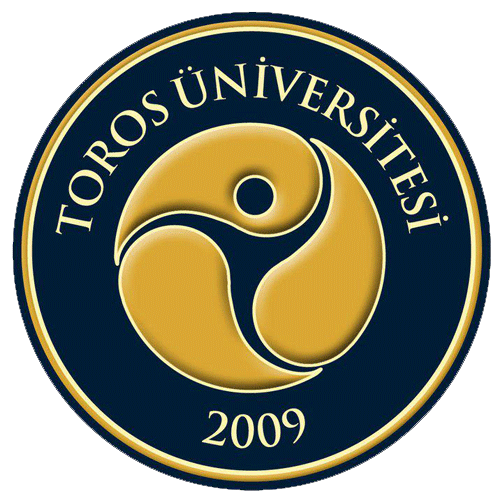 STRATEJİK PLAN(2021 – 2025)Ocak, 2021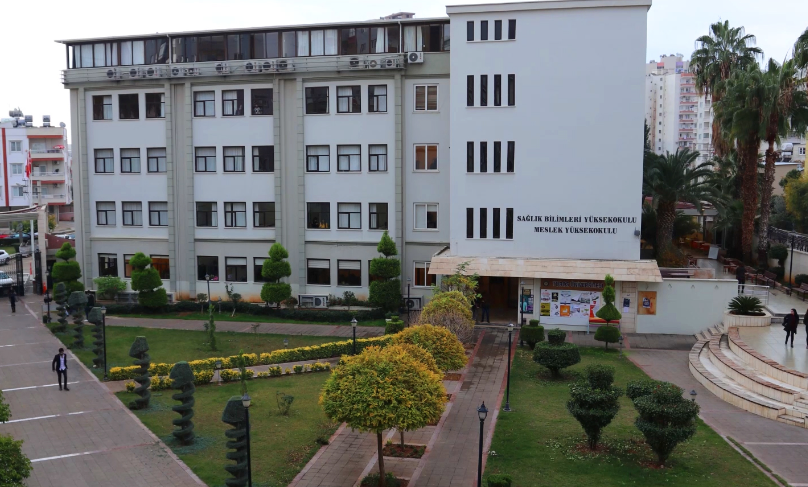 Şekil 1: Toros Üniversitesi Sağlık Bilimleri Fakültesi Organizasyon ŞemasıKISALTMALARSBF: Sağlık Bilimleri FakültesiSAĞLIK BİLİMLERİ FAKÜLTESİNİN TARİHÇESİToros Üniversitesi, 07 Temmuz 2009 tarih ve 27281 Sayılı Resmi Gazete’de yayınlanan 23.06.2009 tarihinde, TBMM’de kabul edilen 5913 Sayılı Yüksek Öğretim Kurumları Teşkilatı Kanununda Değişiklik Yapılmasına Dair Kanun’un 1. Maddesi uyarınca, 28.03.1983 tarih ve 2809 sayılı Yüksek Öğretim Kurumları Teşkilatı Kanunu’na Ek Madde 111 ile Mersin Eğitim Vakfı tarafından kurulmuştur.Sağlık Bilimleri Yüksekokulu,  2019-2020 Eğitim öğretim yılında Sağlık Bilimleri Fakültesi (SBF) olarak eğitim öğretime başlamıştır. Fakültemizin amacı; bilim ve teknolojiye dayalı çağdaş yaklaşım ve yöntemlerle eğitilmiş, meslek alanında yetkin, evrensel ve kültürel değerlere saygılı, ülke gereksinimlerine yönelik sağlık profesyonelleri yetiştirmek ve üretilen hizmetleri ve teknolojiyi toplum yararına sunmaktır. Bu bağlamda hedefimiz, uluslararası bilimsel düzeyde tanınan, izlenen ve kaynak gösterilen, dünya sağlık bilimleri eğitim ve öğretiminde yetkinliği kabul edilen, ülkemiz sağlık politikalarının oluşturulmasında ve geliştirilmesinde söz sahibi, öncü ve önder bir fakülte olmaktır.Sağlık Bilimleri Fakültesi (SBF) çatısı altında sağlık hizmetlerinin geliştirilmesi adına açılan programlardan, Sağlık Yönetimi Bölümü 2014, Hemşirelik Bölümü 2015, Beslenme ve Diyetetik Bölümü ise 2018 yılında öğrenci almaya başlamıştır. Fizyoterapi ve Rehabilitasyon bölümü ise 2020-2021 Eğitim-Öğretim yılında ilk kez öğrenci alarak faaliyete başlamıştır. Fakültemizde hâli hazırda, Sağlık Yönetimi Bölümünde 49, Hemşirelik Bölümünde 125, Beslenme ve Diyetetik bölümünde 83, Fizyoterapi ve Rehabilitasyon bölümünde ise 15 olmak üzere toplam 272 öğrenci öğrenim görmektedir.Fakültemiz bünyesinde kadrolu 3 Profesör, 3 Doçent, 9 Dr. Öğr. Üyesi, 1 Öğretim Görevlisi ve 4 Araştırma Görevlisi olmak üzere toplam 20 öğretim elemanı görev yapmaktadır.SBF Akademik ve İdari PersonelTablo-1 Beslenme ve Diyetetik Bölümü Akademik PersoneliTablo-2 Fizyoterapi ve Rehabilitasyon Bölümü Akademik PersoneliTablo-3 Hemşirelik Bölümü Akademik PersoneliTablo-4 Sağlık Yönetimi Bölümü Akademik PersoneliTablo-5 SBF Sözleşmeli Akademik PersonelTablo-6 SBF İdari PersoneliSAĞLIK BİLİMLERİ FAKÜLTESİNİN MİSYONUFakültemizin misyonu “eğitim, bilimsel araştırma, yenilikçilik, girişimcilik ve topluma hizmet yoluyla, insani değerlerin geliştirilmesine, insan yaşamının iyileştirilmesine ve geleceğin tasarımına katkıda bulunmak”tır.Fakültemiz, bu misyonu doğrultusunda, kendisini eğitim, araştırma ve topluma hizmete adamış bir yüksek öğretim kurumuna bağlı akademik birimdir.Fakültemiz, öğrencilerini sorgulayıcı ve çözüm üretici düşünme becerileri ile donatmayı, yerel ve küresel sorunlara duyarlı kılmayı, uluslararası standartları karşılayabilecek şekilde bilimsel ve teknolojik gelişmeleri izleyen,  evrensel ve etik değerlere sahip bireyler olarak yetiştirmeyi amaçlar.Fakültemiz, misyonunu gerçekleştirmek için çeşitli kurum, kuruluş ve paydaşlarla işbirliği yaparak, etkin, yaratıcı ve sürekli öğrenmeye önem verir. Fakültemiz, çağdaş toplumun gereksinimi olan alanlarda ve mesleklerde yurt içinde ve yurt dışında aranan mezunlar yetiştirmeyi amaçlar.Fakültemiz, araştırmada ve lisans eğitiminde başarı düzeyi yüksek öğrenciler tarafından tercih edilen bir eğitim-öğretim kurumu olmayı hedefler.SAĞLIK BİLİMLERİ FAKÜLTESİNİN VİZYONUFakültemiz, Üniversitemizin “geleceğin tasarımına katkıda bulunan, uluslararası düzeyde tanınmış bir üniversite” olma hedefi doğrultusunda faaliyet göstermektedir.Fakültemiz, bu amaca ulaşmak için; gelecek 10 yıl içinde, öğretim verdiği alanlarda, bilimsel araştırma, yayın ve öğretim kalitesi ile, Türkiye’nin sağlık alanında önde gelen öğretim kurumlarından biri olmayı hedeflemiştir.SAĞLIK BİLİMLERİ FAKÜLTESİNİN TEMEL DEĞERLERİFakültemiz, tüm çalışanlarının, tüm üniversite faaliyetlerinde, üniversitenin temel değerlerine uygun hareket etmesini ister ve bekler. Bu temel değerler şunlardır:Akademik mükemmelliyet ve akademik etkiYüksek kalitede eğitim ve araştırmaYaşamları değiştiren ve bilgiyi derinleştiren bilimYaratıcılık ve yenilikçilikGeleceğe odaklanmaKapsayıcılık, çeşitlilik, dürüstlük, açıklıkHoşgörü ve fikirlerin serbest değişimiToplumsal (sosyal) ve uluslararası yükümlülükHer bireyin yeteneğine ve bakış açısına saygıAkademik özgürlük ve sorumlulukEtik davranış, çağdaş ve evrensel değerlere saygıPaylaşılan yönetişimVizyoner liderlik Sürekli stratejik planlama, sürekli iyileştirmeSürdürülebilir üretkenlikÖrgütsel ve bireysel öğrenmeGüçlü altyapı ve sistemlerFakültemiz, çalışanlarına rehberlik etmek üzere, yukarıda sıralanan temel değerlerden şunlar anlaşılmaktadır:Akademik etki, Fakültemizde yürütülen eğitim, araştırma ve çalışmaların bilime, yaşama, sürdürülebilir kalkınmaya ve topluma yansıyan somut sonuçları olması demektir.Eğitim ve araştırmada doruk, eğitim ve araştırmanın uluslararası standartlarda, modern altyapı ve yöntemlerle, güçlü bir akademik kadro ile ve akademik etkisi olan alanlarda yapılması demektir.Yaşamları değiştiren ve anlamayı derinleştiren bilim, bilimsel değeri yüksek araştırma demektir.Yaratıcılık ve yenilikçilik bilimsel çıktıların yaşama aktarılması demektir. Yaratıcılık, yeni fikirler ve yeni çözümlerin gelişmesi için uygun bir akademik iklim yaratmak demektir.Geleceğe odaklanmak, uzun vadeli yükümlülüklere girmek demektir.Dinamizm ve gereksinimlere hızlı ve esnek cevap vermek demektir.Kapsayıcılık insana saygı, başkalarını dışlamamama, başka fikirlere saygı, hoşgörü, birlikte yaşama ve paylaşma demektir.Sosyal sorumluluk, topluma hizmet demektir.Örgütsel ve bireysel öğrenme, insan kaynaklarına değer vermeyi ve sistem perspektifini gerektirir, bilginin paylaşımı ve sistematik yöntemler kullanmak suretiyle örgütsel ve bireysel performansın arttırılması demektir.Sürdürülebilir üretkenlik, sonuçlara odaklanmak ve değer yaratmak demektir.Paylaşılan yönetişim iç ve dış paydaşların yönetişime etkin bir biçimde katılması demektir.Fakültemizin temel değerleri öğrenci merkezli, öğrenme yönelimli bir eğitsel ortam kurulmasını, bütün paydaşların gereksinimlerinin dengelenmesini ve yüksek akademik performansa ulaşılmasını öngörür.Fakültemizde kültürel çeşitliliğe önem verilir. Kültürel çeşitlilik için uluslararasılaşma dahil çeşitli yöntemler kullanılır.Örgütsel ve bireysel öğrenme ve sürekli üretkenlik temel değerlerinin bir uzantısı kalite kültürüdür. Fakültemiz kurumsal kültürün bir parçası olarak eğitim-öğretimde kaliteye önem verilir.Örgütsel ve bireysel öğrenme ile sürdürülebilir üretkenlik insan kaynaklarının gelişmesi temel değerlerinin bir diğer uzantısıdır. Fakültemiz insan kaynaklarının geliştirilmesini sürekli iyileştirmenin bir parçası olarak görür.SAĞLIK BİLİMLERİ FAKÜLTESİNİN TEMEL POLİTİKALARIÜniversitemizin  “Geleceğin tasarımına katkıda bulunan, uluslararası düzeyde tanınmış bir üniversite olmak” vizyonu ile yola çıkan Fakültemizin ilkeleri aşağıdaki şekildedir:Seçilmiş akademik ve yeni disiplinler arası alanlarda gelişmeye önem verir.Öğrencilerini hızla değişen dünyada gerekli bilgi, beceri ve deneyimlerle donatır. İşbirliği yapan ve paylaşan, kendilerini kapsayıcı olmaya adamış akademisyenlerden oluşan bir akademik topluluk geliştirmeyi hedefler.Yerele öncelik vererek ihmal etmeden evrensel düzeyde eğitim, araştırma ve kültürel kuruluşlar ile ilişkiler geliştirmeye önem verir. Ülke ve dünya sorunlarına duyarlılık ve farkındalık yaratır.Fakültemiz, misyonuna ve vizyonuna dayalı stratejik amaç ve hedeflerini gerçekleştirmek için, aşağıdaki temel politikaları uygulamayı esas almaktadır:	a.	Eğitim ve Öğretimde Uluslararası Kalite: Fakültemiz, tüm akademik birimlerinde; ders programlarının oluşturulmasında, ders içeriklerinin hazırlanmasında ve derslerin işlenmesinde uluslararası kalite düzeylerini esas almaktadır. Böylece, Fakültemiz mezunları, onlara kazandırılacak bilgi ve becerilerle, sadece ulusal boyutta değil, uluslararası ölçekte aranan profesyoneller haline geleceklerdir. Bu politikanın gereği olarak, öğrencilerin teorik bilgilerle donatılmasının yanı sıra, çalışma dünyasının ve teknolojik gelişmelerin gerektirdiği yeteneklerle de donatılması esastır.  Bu nedenle, güçlü bir eğitimin gerektirdiği tüm bileşenlerin (öğretim elemanı, ders tasarımı, ders araç ve gereçleri, kütüphane, uygulama ortamları gibi) eksiksiz sağlanması için uygun önlemler alınacaktır.	b.	Araştırma ve Yayın: Fakültemiz, araştırmacı bir kimlik kazanmayı hedeflemektedir. Bu kapsamda vizyonu doğrultusunda, en az bir bilimsel alanda, gelecek 10 yıl sonunda, araştırmalarıyla ve yayınlarıyla farklılık yaratan, tanınır bir okul olmalıdır. Bu politikanın uygulanmasının asli unsuru öğretim elemanları ve araştırma destek sisteminin etkin bir şekilde işletilmesine devam edilmesidir. Araştırmaların topluma ve bilime katkı sağlaması için, Fakültenin, çeşitli toplum kesimleri ile sürekli ilişki ve işbirliği içinde olması ve ortak projeler yürütmesi gereklidir. Bu amaçla, danışma kurullarının faaliyetlerine özen gösterilecektir. Ayrıca, öğretim süreci içinde, öğrencilerin hazırlayacakları projelerin bu tip ortak konulara yönlendirilmesi de söz konusu politikanın başarısına katkıda bulunacaktır. 	c.	Öğretim Kadrosunun Geliştirilmesi: Güçlü bir eğitimin en başta gelen unsuru yeterli ve yetkin öğretim elemanlarıdır. Bu nedenle, Fakültemiz, her kademede görev yapan eğitim-öğretim ve destek personelini etkin iç süreçlerle desteklemek, akademik kadronun kendilerini geliştirilmesi için her türlü ortamı hazırlamak ve katkıyı sağlamak amacındadır.	d.	Öğrencilerin Kendini Geliştirmesi: Fakültemiz, toplumun en değerli varlığı olan gençliği, toplum hizmetine hazırlamakla yükümlü olduğunun güçlü bilincine sahiptir. Fakültemiz, öğrencilere mesleki bilgi ve görgü kazandırma misyonunun yanı sıra, öğrencilerin kendi yeteneklerinin farkına varmasını ve bunları geliştirme fırsatlarıyla donatılmasını sağlayacaktır. Bu politika doğrultusunda, öğrencilerin kültür, sanat ve spor alanlarındaki topluluk oluşturma ve toplulukları çeşitli faaliyetlerle canlı tutma çabaları desteklenecektir.	e.	Toplumsal Sorumluluk: İçinde bulunduğu toplumun sorunlarına ilgi göstermek, araştırmak ve çözüm önerileri geliştirmek zorunda olduğuna gönülden inanmaktadır. Bu nedenle, Fakültemiz, kamu ve özel kuruluşların toplum yöneticileri ile yakın bir işbirliği içinde, önemli ve öncelikli olduğu değerlendirilen alanlarda, araştırma ve uygulama merkezleri kurmak ve etkin bir şekilde işletmek kararlılığındadır.	f.	Üniversite-Sanayi İşbirliği: Fakültemiz, öncelikle Sağlık sektörü olmak üzere bölgesindeki ve bölge dışındaki sektörlerle işbirliğini artırmak ve ortak projeler yürütmek amacındadır. Böylelikle akademik bilgi ve tecrübe birikimini sağlık sektörü başta olmak üzere, uygun ve öncelikli sektörlerle paylaşarak, iş dünyasının sorunlarına çözüm bulma yönünde sürekli katkı verme kararlılığındadır.	g.	Çevrenin Korunması ve Geliştirilmesi: Fakültemiz yaşanabilir bir gelecek oluşturma bilinciyle, her faaliyetinde çevrenin korunmasını ve geliştirilmesini öncelikli konu olarak dikkate alacaktır. 	h.	Tanıtım: Fakültemizin, ulusal ve uluslararası düzeydeki tanınma derecesinin yükseltilmesi ve benzer okullar arasında saygın bir yer kazanabilmesi, akademik performansının yanı sıra toplumsal performansı ile de yakından ilgilidir. Bu nedenle, Fakültemizin, akademik çalışmaların yanı sıra, öğretim elemanları ve öğrencileriyle çeşitli sosyal ve kültürel faaliyetlere de katılması, katkı sağlaması ve bu faaliyetlerin bir çekim merkezi olabilmesi, tanıtım açısından gereklidir. Ayrıca, Fakültemizin yapacağı çeşitli çalışmalarla yerel, ulusal ve uluslararası medyada yer alması, üniversitenin bilinirliğini ve tanınırlığını artıracaktır.DURUM ANALİZİPAYDAŞ ANALİZİ27/09/2016 tarih ve 5/34 saylı Üniversite Senato Kararı ile “Toros Üniversitesi Enstitü, Fakülte, Yüksekokul ve Meslek Yüksekokulu Danışma Kurulu Esasları” oluşturulmuş ve yürürlüğe girmiştir. Bu esaslar doğrultusunda, Fakültemizin akademik birimlerince kamu ve özel sektör kuruluşlarıyla işbirliği yapmak ve sürdürebilmek amacıyla kendilerine özgü Danışma Kurulları oluşturulmuş ve kurulların çalışma ilkeleri belirlenmiştir.Fakültemiz ve akademik birim bazındaki danışma kurulları aracılığı ile dış paydaş (meslek odaları, mesleki dernekler, diğer üniversiteler vb.) önerileri/görüşleri gözönünde bulundurularak, müfredatlarda geliştirme çalışmaları yapılmaktadır. Fakültemizde, Bölüm/Program Danışma Kurulları aracılığı ile dış paydaşlar (işverenler, mezunlar, meslek örgütleri vb.) ve iç paydaşların (akademik ve idari çalışanlar, öğrenciler) önerileri/görüşleri göz önünde bulundurularak stratejik plan belirlenmekte ve faaliyetleri gerçekleştirilmektedir.Fakültemiz stratejik plan döneminde her yıl güncelleyerek devam ettireceği Danışma Kurulu faaliyetleri kapsamında, başlangıç olarak, adı geçen kurulda yer alan/temsil edilen dış paydaşlarımız aşağıda belirtilmiştir:Dış paydaşlarımızla yapılan koordinasyon sonucunda, Fakültemizin 2020-2021 Stratejik Planı’ndaki hedefler arasında yer almak üzere belirlenen öneriler ve bu önerilere dayalı eylem planı aşağıdaki tablolarda yer almaktadır. İÇ ANALİZ VE ÇEVRE ANALİZİSağlık Bilimleri Fakültesi (SBF) çatısı altında sağlık hizmetlerinin geliştirilmesi adına açılan programlardan, Sağlık Yönetimi Bölümü 2014, Hemşirelik Bölümü 2015, Beslenme ve Diyetetik Bölümü ise 2018 yılında öğrenci almaya başlamıştır. Fizyoterapi ve Rehabilitasyon bölümü ise 2020-2021 Eğitim-Öğretim yılında ilk kez öğrenci alarak faaliyete başlamıştır. Fakültemizde hâli hazırda, Sağlık Yönetimi Bölümünde 49, Hemşirelik Bölümünde 125, Beslenme ve Diyetetik bölümünde 83, Fizyoterapi ve Rehabilitasyon bölümünde ise 15 olmak üzere toplam 272 öğrenci öğrenim görmektedir.Şema 1. SBF Organizasyon Şeması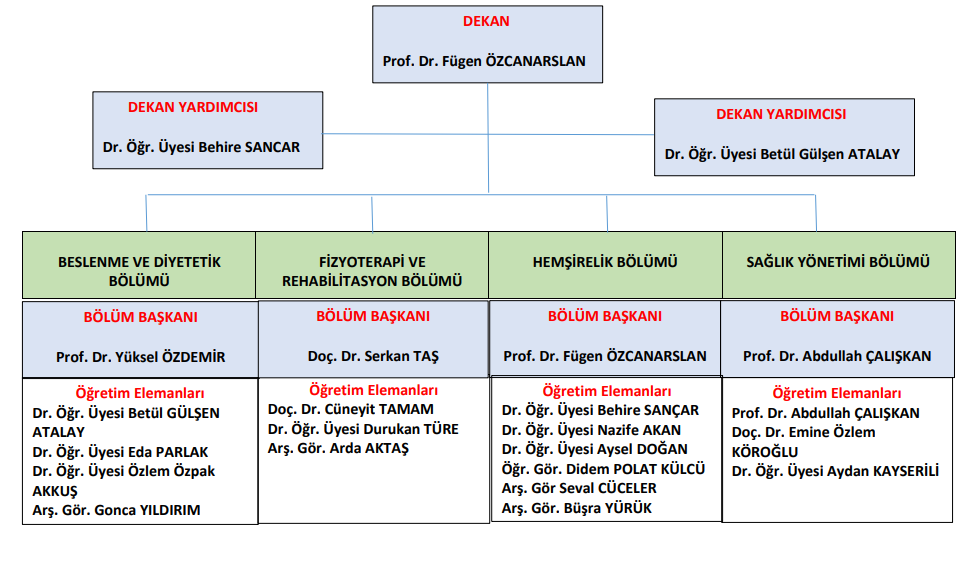 (6.2.1.)	GÜÇLÜ YÖNLER		(1)	Şehir üniversitesi olmanın avantajları,		(2)	Katılımcı, yenilikçi ve girişimciliğe önem vermesi,                        (3)        Genç ve gelişmekte olan bir Fakülte olmak.	             (4)	Araştırma, yayın, proje ile diğer bilimsel ve akademik faaliyetlerin desteklenmesi konusunda gerekli altyapıya sahip olması,	             (5)	Bölgesel kalkınma odaklı eğitim-öğretim ve araştırma stratejisini  benimsemesi,		(6)	Paydaşlarla etkin ve verimli bir iletişim içinde olmak,	(7)	Sayısal ve niteliksel sürekli gelişim içinde olan güçlü bir akademik kadronun varlığı,	(8)	Kurucu Vakfın Üniversite faaliyetlerine yakın ilgisi ve sürekli desteği.(6.2.2)	GELİŞTİRİLMESİ GEREKEN YÖNLER	(1)	Akademik kadronun daha güçlü ve yeterli hale getirilmesi,	(2)	Ulusal ve uluslararası düzeyde akademik faaliyet sayısının artırılması,	(3)	Araştırma ve yayın sayısının artırılması,	(4)	Fakülte bölümlerinin tercih edilirlik düzeyinin yükseltilmesi,	(5)	Kurumsal kimliğin ve aidiyet duygusunun güçlendirilmesi (öğrencilerde “Toros Üniversiteli” olma duygusunun güçlü bir şekilde oluşturulması ve kalıcı kılınması),	(6)	Öğrenci topluluklarının üye sayısı ve faaliyet yoğunluğu ile üye sayısının artırılması,	(7)	Mezunlarla iletişimin geliştirilmesi yönelimli çabaların başlatılması,	(8)	Üniversiteyi tercih eden öğrenci niteliğinin yükseltilmesi,	(9)	Üniversitenin ulusal ve uluslararası ölçekte tanınırlığının artırılması,(6.2.3.)	FIRSATLAR	(1)	Bölgenin sağlık sektörü alanında gelişmeye açık, bakir bir alan olması,	(2)	İlimizin Doğu Akdeniz’in lider bir kenti olması nedeni ile çekici olması,	(3)	Vakıf üniversitelerine olan talebin artarak devam etmesi,	(4)	Bölgedeki başta sağlık sektörü olmak üzere, tüm sektör ve kuruluşların Fakülte ile işbirliğine açık olması,           (5)    Yeni Hava Limanı, Lojistik üs ve enerji merkezi yatırımlarına bağlı olarak bölgedeki istihdam alanlarının çeşitliliğinin ve sayısının artırılması ve buna bağlı olarak, yetişmiş nitelikli sağlık elemanına ihtiyacın artması.           (6)     Bölgemizin toplumsal gelişim potansiyelinin yüksek olması.(6.2.4.)	TEHDİTLER	(1)	İlgili yasa ve mevzuatda hızlı ve yeni yükümlülükler getiren değişiklikler,	(2)	Kaynak tahsisinde yaşanabilecek darboğazlar.STRATEJİK PLAN HAZIRLIK AŞAMALARIFakültemizin Stratejik Planı 4 alt komisyon tarafından hazrılanmıştır. Komisyonlar alt çalışma konularını tamamladıktan sonra 06.11.2020 ve 18.12.2020 tarihlerinde bir araya gelerek Stratejik Plan hazırlama sürecinde çalışma yöntemlerini, görüş ve önerilerini paylaşmışlardır. 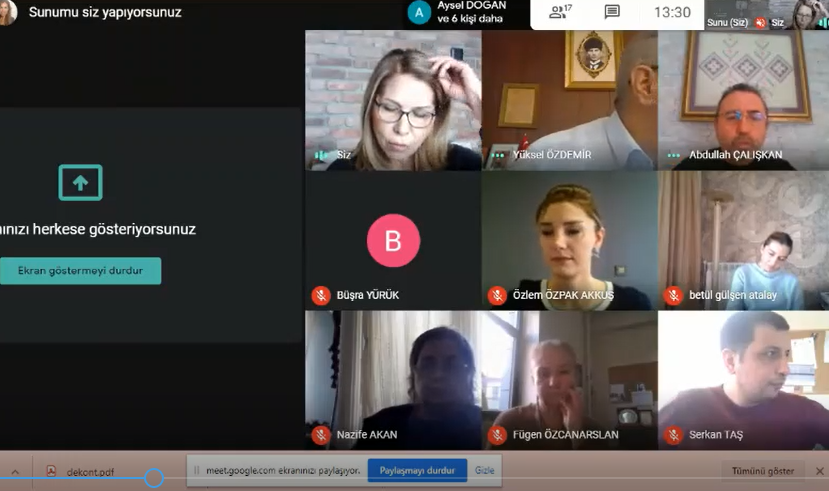 Çalışma alt grupları aşağıdaki gibidir:Stratejik Plan Hazırlama KomisyonuProf. Dr. Yüksel ÖZDEMİR (Başkan)Eğitim-Öğretim KomisyonuKurumsal Gelişim KomisyonuToplumasal Katkı KomisyonuBilimsel Üretim KomisyonuSTRATEJİK AMAÇLAR-HEDEFLER-EYLEMLER-GÖSTERGELERBu bölümde Fakültemizin 2021-2025 Stratejik Planının ana yapısını oluşturan alt komisyonlarının stratejik amaçları ve onlarla bağlantılı hedefleri yer almaktadır. 8.1. Eğitim Öğretim Niteliğini Artırmaya Yönelik Stratejik HedeflerToros Üniversitesi Sağlık Bilimleri Fakültesi her yıl eğitim-öğretim sürecinin değerlendirmesi yapılmakta ve eğitim-öğretim faaliyetleri ile eğitim öğretim niteliğini arttırmak amaçlanmaktadır. Bu amaçla gerçekleştireceğimiz faaliyetlerimizde izleyeceğimiz hedefler; öğrenci, iç ve dış paydaşlarımızın katılımı ile yürütülecektir.  Bu stratejiler bağlamında fakültemizin eğitim-öğretim niteliğini arttırmak için 2017-2021 stratejik planı belirlenmiş ve üniversitemiz paydaşları ile web sitemiz aracılığıyla paylaşılmıştır. Bu stratejik plan doğrultusunda yapılan iyileştirmeler göz önüne alınarak 2021-2025 stratejik planı çerçevesinde eğitim-öğretim hedefleri revize edilmiştir. Fakültemizde, Bölüm/Program Danışma Kurulları aracılığı ile dış paydaşlar (işverenler, mezunlar, meslek örgütleri vb.) ve iç paydaşların (akademik ve idari çalışanlar, öğrenciler) önerileri/görüşleri göz önünde bulundurularak eğitim-öğretim amaçları belirlenmekte ve faaliyetleri gerçekleştirilmektedir.Bu stratejik plan ile eğitim öğretimin niteliğini arttırmak amacıyla;  Çift Ana dal/Yan dal program ve öğrenci sayısının arttırılması, Erasmus kapsamında işbirliği yapılan üniversite sayısının ve yararlanan öğretim elemanı öğrenci sayısının arttırılması hedeflenmiştir. Bunun yanı sıra eğitim-öğretimde akreditasyon, kalite ve uluslararası standartlaşmanın artırılması,  kamu/özel dış paydaşlarla işbirliğinin artırılması ve disiplinler arası lisansüstü eğitim programlarının açılması hedefler arasında yer almaktadır. Eğitim öğretimin niteliğini arttırmak amacıyla belirlenen hedefler ve faaliyetler sunulmuştur.Sağlık Bilimleri Fakültesinin 2021-2025 yıllarına ait eğitim öğretim hedefleri.  *2020-2021 Eğitim öğretim yılında, Sağlık Bilimleri Fakültesinde, aktif olarak faaliyet gösteren bölüm sayısı dikkate alınarak hesaplanmıştır.**2020-2021 Eğitim öğretim yılında, Sağlık Bilimleri Fakültesinde, aktif olarak faaliyet gösteren bölüm sayısı dikkate alınarak hesaplanmıştır.***2020-2021 Eğitim öğretim yılında, Sağlık Bilimleri Fakültesinde, aktif olarak kayıtlı öğrenci sayısı dikkate alınarak hesaplanmıştır.8.2. Bilimsel Üretimi Artırmaya Yönelik Stratejik HedeflerToros Üniversitesi Sağlık Bilimleri Fakültesi her yıl araştırma-geliştirme sürecinin değerlendirmesini yapılmaktadır. Araştırma süreci birimin sürekli gelişim odağı ile hedeflerinin ve bu hedeflerin kimler tarafından gerçekleştirileceğinin belirlendiği, araştırma faaliyetlerinin gerçekleştirildiği, hedeflerin nitelik ve nicelik olarak izlenerek değerlendirildiği ve ulaşılan sonuçların kontrol edilerek ihtiyaç duyulan iyileştirmelerin yapıldığı bir süreç olarak ele alınmalıdır. Bu stratejiler bağlamında, fakültemizin araştırma-geliştirme faaliyetlerini güçlendirmek için 2017-2021 stratejik planı belirlenmiş ve üniversitemizin web sitesi aracığıyla kamuoyu ile paylaşılmıştır. Bu stratejik plan doğrultusunda yapılan iyileştirmeler göz önüne alınarak 2021-2025 stratejik planı çerçevesinde araştırma-geliştirme hedefleri revize edilmiştir.Fakültemizde, Bölüm/Program Danışma Kurulları aracılığı ile dış paydaş (meslek odaları, mesleki dernekler, diğer üniversiteler vb.) önerileri/görüşleri göz önünde bulundurularak, araştırma geliştirme çalışmaları yapılmaktadır. Diğer taraftan dış paydaş olarak tüm üniversitelerin kapsayan Dekanlar Konseyi, Bölüm Başkanları Konseyi gibi kurulların önerileri doğrultusunda da iyileştirmeler yapılabilmektedir. Bunun yanı sıra Toros Üniversitesi Akademik Yükseltilme ve Atanma ölçütleri esas alınarak, Dr. Öğr. Üyeleri 4 yılda bir, diğer öğretim elemanları yılda bir kez atama yükseltme ölçütlerine tabi tutulmaktadır. Ayrıca tüm akademik personellerin yılsonu performans değerlendirme formları doldurularak analizi yapılmaktadır.Sağlık Bilimleri Fakültesinin araştırma-geliştirme niteliğine artırmaya yönelik stratejik hedefler, bölümlerin son 3 yıldaki akademik performansları göz önüne alınarak hazırlandı (Tablo 9). Bunun yanı sıra, stratejik hedefler bilim dalları, öğretim üyesi sayısı ve okulumuzun araştırma imkanları da göz önüne alınarak planlandı. Tablo 9. Sağlık Bilimleri Fakültesi son 3 yıllık akademik performans tablosu Fakültemizde, Beslenme ve Diyetetik bölümünde 4 öğretim üyesi ve 1 araştırma görevlisi; Fizyoterapi ve Rehabilitasyon Bölümünde 3 öğretim üyesi 1 araştırma görevlisi; Hemşirelik bölümünde 4 öğretim üyesi, 1 öğretim görevlisi ve 2 araştırma görevlisi; Sağlık Yönetimi Bölümünde ise 4 öğretim üyesi olmak üzere 15 öğretim üyesi, 1 öğretim görevlisi ve 4 araştırma görevlisi bulunmaktadır. Son 3 yıl içindeki veriler dikkate alındığında, fakültemizden 2018 yılında 3, 2019 yılında 6 tane, 2020 yılında 6 tane olmak üzere SCI, SSCI tarafından taranan dergilerde yayınlanan 15 tane araştırma makalesi olduğu görülmektedir. SCI, SSCI tarafından taranan dergiler dışında kalan alan indeksli araştırma makalesi sayısının ise 2018, 2019 ve 2020 yıllarında sırasıyla 8, 21 ve 21 olduğu görülmektedir. SCI, SSCI tarafından taranan dergilerde yayınlanan 15 tane araştırma makalesi sayısının öğretim üyesi sayısına oranının 2018, 2019 ve 2020 yıllarında sırasıyla 0.25, 0.40 ve 0.40 olduğu görülmüştür. SCI, SSCI tarafından taranan dergilerde yayınlanan araştırma makalesi sayısının öğretim üyesi sayısına oranının, önümüzdeki 4 yıl içinde kademeli olarak artması ve 2025 yılında 1.0 olması planlanmıştır. 2018 ve 2019 yıllarında Fakültemizin öğretim üyeleri tarafından yapılan paten/faydalı model olmadığı görülürken 2020 yılında fakültemiz öğretim üyeleri tarafından alınmış 2 tane ulusal patent olduğu görülmektedir. Bu sayının önümüzdeki yıllarda korunması ve arttırılması planlanmaktadır. Son 3 yıl içindeki veriler göz önüne alındığında, Fakültemiz öğretim üyeleri tarafından gerçekleştirilen uluslararası kaynaklı veya üniversite dışı ulusal kaynaklı bilimsel araştırma projesi olmadığı görülmektedir. Stratejik planımızda önümüzdeki yıllarda her iki alanda en az 1 proje gerçekleştirilmesi ve 2024 yılında bu sayının 2’e yükseltilmesi planlanmaktadır. Bunun birlikte, önümüzdeki 4 yıl, Fakültemiz bünyesinde her yıl en 1 tane olmak üzere sempozyum, kongre veya konferans düzenlenmesi planlanmaktadır. Sağlık Bilimleri Fakültesinin 2021-2025 yıllarına ait bilimsel üretim hedefleri.  8.3. Toplumsal Katkıyı Artırmaya Yönelik Stratejik HedeflerToros Üniversitesi Sağlık Bilimleri Fakültesi toplumsal katkı faaliyetleri ile toplumun bireysel, sosyal ve kültürel gelişimine katkı sağlamayı amaçlamaktadır. Bu amaçla gerçekleştireceğimiz faaliyetlerimizde izleyeceğimiz hedefler; öğrenci, iç ve dış paydaşlarımızın katılımı ile yürütülecektir.  Bu stratejiler bağlamında toplumsal katkıyı güçlendirmek için 2017-2021 stratejik planı belirlenmiş ve üniversitemiz paydaşları ile web sitemiz aracılığıyla paylaşılmıştır. Bu stratejik plan doğrultusunda yapılan iyileştirmeler göz önüne alınarak 2021-2025 stratejik planı çerçevesinde toplumsal katkı hedefleri revize edilmiştir. Toplumsal katkı süreçlerinin yönetimi ve organizasyonel yapılanması Rektörlüğe bağlı ‘Toros Üniversitesi Sürekli Eğitim Merkezi’ (TORSEM) bünyesinde yerel, bölgesel ve ulusal kalkınma hedefleriyle uyumlu bir şekilde yürütülmektedir. Bu merkezin yönetmeliği üniversitemizin web sitesinde paydaşlara duyurulmaktadır. TORSEM faaliyetleri tercihler yönünde ve tüm alanları kapsayacak şekilde yürütülmektedir. Bu merkezin toplumsal katkı faaliyetleri alanında yaptığı çalışmalar 2017-2021 stratejik plan hedefleri doğrultusunda izlenmekte, değerlendirilmekte ve iyileştirmeler yapılmaktadır. Yapılan iyileştirmeler de 2021-2025 stratejik planına yansıtılmıştır. Bu stratejik plan ile toplumsal katkı süreçlerini güçlendirmek amacıyla TORSEM faaliyetlerinin yanı sıra Sağlık Bilimleri Fakültesi Dekanlığına bağlı 4 bölümün kendi uzmanlık alanları kapsamında sosyal sorumluluk projeleri gerçekleştirmesi ve eğitimler düzenlenmesi ile destek sağlaması hedeflenmiştir. Toplumsal katkı faaliyetlerinin önemli bir ayağını ise öğrenciler oluşturmaktadır. Akademik danışman rehberliğinde olan ve öğrenciler tarafından yürütülen öğrenci topluluklarının da bu faaliyetler kapsamında etkinlikler düzenlemesi ve sosyal sorumluluk projeleri yapması da hedeflenmiştir.Sağlık Bilimleri Fakültesinin 2021-2025 yıllarına ait toplumsal katkı hedefleri.  8.4. Kurumsal Gelişime Yönelik Stratejik HedeflerToros Üniversitesi Sağlık Bilimleri Fakültesi, evrensel temel değerler ve kurumsal değerlere uygun olarak, Üniversite Stratejik Planı ve Sağlık Bilimleri Fakültesi Stratejik Planı’nın gerçekleştirilmesine yönelik kalite güvencesi sisteminin işletilmesini sağlayan yönetsel yapıyı sürdürülebilir kılmak ve yönetim sistemleri kapsamında hizmet verilen tüm paydaşların memnuniyetini sağlamayı amaçlamaktadır. Sağlık Bilimleri Fakültesi stratejik planı doğrultusundaki bu amacın gerçekleştirilmesi için, fakülte içindeki süreçlerin etkililiğini sağlayacak kalite sisteminin sürdürülebilirliğini sağlamak, yönetsel etkinliğin sağlanmasında başta kurumun insan kaynağı olmak üzere, tüm kaynakların etkin yönetiminin sağlanmasına yönelik kalite sistemleri oluşturmak ve sürdürülebilirliğini sağlamak, fakültenin iç paydaşları (akademik personel, idari personel, öğrenciler) ve dış paydaşları (tedarikçiler, işbirliği yapılan kurumlar, mezun istihdam eden kurumlar vb.) ile etkileşiminde verimliliği sağlayacak uygun araçlar geliştirmek ve bu etkileşimlerin izlenmesi, geliştirilmesi ve sürekli kılınmasına yönelik aksiyonlar geliştirme faaliyetlerini yürütecektir.Yönetim Sisteminin oluşturulması için, 2017-2021 stratejik planı belirlenmiş ve üniversitemiz paydaşları ile web sitemiz aracılığıyla paylaşılmıştır. Bu stratejik plan doğrultusunda yapılan iyileştirmeler göz önüne alınarak 2021-2025 stratejik planı çerçevesinde yönetim sistemi oluşturulması amacı ve bu amaca bağlı hedefler revize edilmiştir:Sağlık Bilimleri Fakültesinin 2021-2025 yıllarına ait kurumsal gelişim hedefleri.  KRİTİK BAŞARI FAKTÖRLERİPlan dönemi için belirlenen stratejik amaçlara ve hedeflere ulaşabilmek için Fakültemizin aşağıdaki kritik başarı faktörlerini etkin bir şekilde sağlanması  esastır.a. Stratejik planlama sürecinin  içselleştirilmesi ve hedeflerin paylaşımının sağlanması,b.	Performans değerlendirme sisteminin işletilmesi ve sonuçların etkili bir şekilde kullanılmasıc.	Paydaşlarla sürekli artan ve gelişen bir iletişim ve işbirliği içinde olunması,d.	Kurumsal kültürün ve aidiyet duygusunun geliştirilmesi ve pekiştirilmesi,e.	Öğretim elemanlarının hem kendilerini ve hem de üstlendikleri akademik sorumlulukların temelini, alanlarındaki bilgi ve teknolojinin gelişimine, ülkenin ve sektörlerin değişen gereksinimlerine ve meslek alanlarındaki değişimlere uygun olarak, sürekli geliştirmeleri ve iyileştirmeleri,f.	Bölümlerde ihtisas derslerinin sayısını artırarak bölümlerde müfredatın güçlü hale getirilmesi,g.	Bölümler arası ortak derslerin yeniden değerlendirilmesi ve müfredatın güncellenmesi,h.	“Öğretim Üyesi-Araştırma Görevlisi” ikili/çoklu araştırma ekipleri kurulması ve Fakültenin ortak araştırma potansiyelinin en yüksek düzeyde harekete geçirilmesi,KRİTİK PERFORMANS GÖSTERGELERİFakültemizin stratejik amaçlar doğrultusunda, değişim ve gelişimini görebilmek için aşağıdaki kritik performans göstergelerindeki değişim yakından ve sürekli izlenecektir:	a. Ulusal ve Uluslararası düzeyde yayın sayısı (makale, kitap, bildiri, araştırma raporu, inceleme….)	b. Akredite olan bölüm/program sayısı veya kalite belge sayısı,	c. Fakültemizi tercih eden öğrencilerin sıralamadaki yerleri,	d. Toplumsal sorumluluk projelerinin sayısı,	e. Yerel ve ulusal basında akademik başarılarla yer alma sayısı,	f. Sivil, kamu ve sanayi sektörü ile yürütülen ortak projelerin sayısı,	g. Mezunların işe girme oranı,	h. Mezunların girdikleri işlerin ve firmaların niteliği,i. Fakültemizin sıralamasındaki yer değişimi,j. Mezunların yabancı dil kullanabilme düzeyleri,k. Bölüm müfredatlarının dünyanın ileri üniversitelerinin müfredatları ile karşılaştırılarak kesişim ve farklılıkların belirlenmesi.İÇİNDEKİLERİÇİNDEKİLERİÇİNDEKİLERSıra NoSayfa No1.SBF’NİN TARİHÇESİ…………………………12.SBF’NİN MİSYONU………………………… 33.SBF’NİN VİZYONU………………………….44.SBF’NİN TEMEL DEĞERLERİ……………..45.SBF’NİN TEMEL POLİTİKALARI………….66.DURUM ANALİZİ………………………………………………………..86.1.PAYDAŞ ANALİZİ………………………………………………………86.2.İÇ ANALİZ VE ÇEVRE ANALİZİ……………………………………..106.2.1.GÜÇLÜ YÖNLER………………………………………………………..116.2.2.GELİŞTİRİLMESİ GEREKEN YÖNLER……………………………….116.2.3.FIRSATLAR………………………………………………………………126.2.4.TEHDİTLER……………………………………………………………….127.STRATEJİK PLAN HAZIRLIK AŞAMALARI…………………………138.STRATEJİK AMAÇLAR-HEDEFLER-EYLEMLER-GÖSTERGELER...149.KRİTİK BAŞARI FAKTÖRLERİ……………………………………….3610.KRİTİK PERFORMANS GÖSTERGELERİ……………………………..37TABLO LİSTESİTablo 1-6. Sağlık Bilimleri Fakültesi Akademik, İdari ve Sözleşmeli PersoneliTablo 7. Fakülte Danışma Kurulu ÖnerileriTablo 8. . Fakülte Danışma Kurulu Eylem PlanıTablo 9. Sağlık Bilimleri Fakültesi son 3 yıllık akademik performans tablosu ŞEKİL  LİSTESİUnvanlar İtibari ile Akademik Personel SayısıUnvanlar İtibari ile Akademik Personel SayısıUNVANProf. Dr.1Dr. Öğr. Üyesi3Araştırma Görevlisi1Toplam5Unvanlar İtibari ile Akademik Personel SayısıUnvanlar İtibari ile Akademik Personel SayısıUnvan  Doçent Dr.2Dr. Öğr. Üyesi1Araştırma Görevlisi1Toplam4Unvanlar İtibari ile Akademik Personel SayısıUnvanlar İtibari ile Akademik Personel SayısıUnvan  Prof. Dr.1Dr. Öğr. Üyesi3Öğretim Görevlisi1Araştırma Görevlisi2Toplam7Unvanlar İtibari ile Akademik Personel SayısıUnvanlar İtibari ile Akademik Personel SayısıUnvan  Prof. Dr.1Doçent Dr.1Dr. Öğr. Üyesi2Toplam4Sözleşmeli(ders-saat ücretli) Akademik Personel SayısıSözleşmeli(ders-saat ücretli) Akademik Personel SayısıUnvan  Doçent Dr.1Öğretim Görevlisi9Toplam10İdari Personel Sayısıİdari Personel SayısıFakülte Genel Sekreteri1Fakülte Sekreteri1Memur1Toplam3Fakültemiz Dış Paydaş Danışma Kurulu ÜyeleriFakültemiz Dış Paydaş Danışma Kurulu ÜyeleriFakültemiz Dış Paydaş Danışma Kurulu ÜyeleriUnvanı Adı ve SoyadıKurumuGöreviUzm. Fzt. Murat EVİRGENİzem Özel Eğitim MerkeziFizyoterapistDyt. Meltem MERMERMersin Şehir HastanesiDiyetisyenZeliha ŞİMŞEKMedikalpark Hastanesi BaşhemşireHilal ALPASLANHemşirelik BölümüMezunOnur KILIÇSağlık Yönetimi BölümüMezunEsma GÜLERSağlık Yönetimi BölümüMezunTablo 7. Fakülte Danışma Kurulu ÖnerileriTablo 7. Fakülte Danışma Kurulu Önerileri1İhtiyaç gruplarına yönelik online sosyal sorumluluk projelerinin planlanması2Sağlıkta psikolojik yönetim konularını kapsayan kurs/webinarların planlanması3Sağlık profesyonellerinin öğrencilerle bir araya getirileceği webinarlar düzenlenerek mesleki oryantasyonun desteklenmesi4Erasmus Programında anlaşmalı kurum ve giden/gelen öğrenci sayısının artırılması5Fizyoterapi ve Rehabilitasyon Bölümünde uygulamalı ders saatlerinin artırılması ve derslere akademik çalışma yürütme ve inceleme içeriklerinin dâhil edilmesi 6Uzaktan eğitimin dezavantajlarını aşmak adına etkili zaman yönetimi, erteleme, kişiler arsası etkileşim, özgüven, stres yönetimi konularında seminer dizilerinin hazırlanıp web sayfasında yayınlanması 7Canlı ders sürelerinin ve katılım istatistiklerinin takip edilip değerlendirilmesi8İlk dönem mezunların ardından Beslenme ve Diyetetik Bölümünün akreditasyon çalışmalarının başlatılması9Hemşirelik Bölümünün akreditasyon başvurusunun yapılmasıTablo 8. Fakülte Danışma Kurulu Eylem PlanıTablo 8. Fakülte Danışma Kurulu Eylem PlanıTablo 8. Fakülte Danışma Kurulu Eylem PlanıTablo 8. Fakülte Danışma Kurulu Eylem PlanıEy/Plan NoEylem/PlanGörevlerGözden Geçirme1İhtiyaç gruplarına yönelik online sosyal sorumluluk projelerinin planlanmasıArş. Gör. Arda AKTAŞ17-24/06/20212Sağlıkta psikolojik yönetim konularını kapsayan kurs/webinarların planlanmasıArş. Gör. Arda AKTAŞ17-24/06/20213Sağlık profesyonellerinin öğrencilerle bir araya getirileceği webinarlar düzenlenerek mesleki oryantasyonun desteklenmesiArş. Gör. Gonca YILDIRIM17-24/06/20214Erasmus Programında anlaşmalı kurum ve giden/gelen öğrenci sayısının artırılmasıBölüm Erasmus Koordinatörleri17-24/06/20215Fizyoterapi ve Rehabilitasyon Bölümünde uygulamalı ders saatlerinin artırılması ve derslere akademik çalışma yürütme ve inceleme içeriklerinin dâhil edilmesiDoç. Dr. Serkan TAŞ17-24/06/20216Uzaktan eğitimin dezavantajlarını aşmak adına etkili zaman yönetimi, erteleme, kişiler arsası etkileşim, özgüven, stres yönetimi konularında seminer dizilerinin hazırlanıp web sayfasında yayınlanmasıProf. Dr. Abdullah ÇALIŞKANÖğr. Gör. Didem POLAT KÜLCÜ17-24/06/20217Canlı ders sürelerinin ve katılım istatistiklerinin takip edilip değerlendirilmesiAraş. Gör. Büşra YÜRÜK17-24/06/20218İlk dönem mezunların ardından Beslenme ve Diyetetik Bölümünün akreditasyon çalışmalarının başlatılmasıProf. Dr. Yüksel ÖZDEMİR17-24/06/20219Hemşirelik Bölümünün akreditasyon başvurusunun yapılmasıDr. Öğr. Üyesi Aysel DoğanArş. Gör. Seval Cüceler17-24/06/2021Dr. Öğr. Üyesi Behire SANÇARBaşkanDr. Öğr Üyesi Nazife AKANÜyeDr. Öğr. Üyesi Aydan KAYSERİLİÜyeArş. Gör. Seval CÜCELERÜyeDoç. Dr. Abdullah ÇALIŞKANBaşkanDoç. Dr. Emine Özlem KÖROĞLUÜyeDr. Öğr. Üyesi Eda PARLAKÜyeArş. Gör. Büşra YÜRÜKÜyeProf. Dr. Yüksel ÖZDEMİRBaşkanDr. Öğr. Üyesi Aysel DOĞANÜyeDr. Öğr Üyesi Özlem ÖZPAK AKKUŞÜyeArş. Gör. Gonca YILDIRIMÜyeDr. Öğr Üyesi Serkan TAŞBaşkanDr. Öğr Üyesi Betül Gülşen ATALAYÜyeArş. Gör. Arda AKTAŞÜyeHEDEF KARTIHEDEF KARTIHEDEF KARTIHEDEF KARTIHEDEF KARTIHEDEF KARTIHEDEF KARTIHEDEF KARTIAMAÇ-1                             EĞİTİM-ÖĞRETİM NİTELİĞİNİ ARTTIRMAKAMAÇ-1                             EĞİTİM-ÖĞRETİM NİTELİĞİNİ ARTTIRMAKAMAÇ-1                             EĞİTİM-ÖĞRETİM NİTELİĞİNİ ARTTIRMAKAMAÇ-1                             EĞİTİM-ÖĞRETİM NİTELİĞİNİ ARTTIRMAKAMAÇ-1                             EĞİTİM-ÖĞRETİM NİTELİĞİNİ ARTTIRMAKAMAÇ-1                             EĞİTİM-ÖĞRETİM NİTELİĞİNİ ARTTIRMAKHEDEF -1.1Çift Ana dal/Yan dal Program ve Öğrenci Sayısını ArttırmakÇift Ana dal/Yan dal Program ve Öğrenci Sayısını ArttırmakÇift Ana dal/Yan dal Program ve Öğrenci Sayısını ArttırmakÇift Ana dal/Yan dal Program ve Öğrenci Sayısını ArttırmakÇift Ana dal/Yan dal Program ve Öğrenci Sayısını ArttırmakÇift Ana dal/Yan dal Program ve Öğrenci Sayısını ArttırmakÇift Ana dal/Yan dal Program ve Öğrenci Sayısını ArttırmakPG-1.1.1PG-1.1.1Çift ana dala izin verilen program sayısıÇift ana dala izin verilen program sayısıÇift ana dala izin verilen program sayısıÇift ana dala izin verilen program sayısıÇift ana dala izin verilen program sayısıPG-1.1.1PG-1.1.1202020212022202320242025PG-1.1.1PG-1.1.1233333PG-1.1.2PG-1.1.2Çift ana dal programına kayıtlı öğrenci sayısı/toplam öğrenci SayısıÇift ana dal programına kayıtlı öğrenci sayısı/toplam öğrenci SayısıÇift ana dal programına kayıtlı öğrenci sayısı/toplam öğrenci SayısıÇift ana dal programına kayıtlı öğrenci sayısı/toplam öğrenci SayısıÇift ana dal programına kayıtlı öğrenci sayısı/toplam öğrenci SayısıÇift ana dal programına kayıtlı öğrenci sayısı/toplam öğrenci SayısıPG-1.1.2PG-1.1.2202020212022202320242025PG-1.1.2PG-1.1.2%3%5%8%10%13%15PG-1.1.3PG-1.1.3Yan dala izin verilen Program SayısıYan dala izin verilen Program SayısıYan dala izin verilen Program SayısıYan dala izin verilen Program SayısıYan dala izin verilen Program SayısıYan dala izin verilen Program SayısıPG-1.1.3PG-1.1.3202020212022202320242025PG-1.1.3PG-1.1.3233333PG-1.1.4PG-1.1.4Yan dal programına kayıtlı öğrenci Sayısı/Toplam öğrenci sayısıYan dal programına kayıtlı öğrenci Sayısı/Toplam öğrenci sayısıYan dal programına kayıtlı öğrenci Sayısı/Toplam öğrenci sayısıYan dal programına kayıtlı öğrenci Sayısı/Toplam öğrenci sayısıYan dal programına kayıtlı öğrenci Sayısı/Toplam öğrenci sayısıYan dal programına kayıtlı öğrenci Sayısı/Toplam öğrenci sayısıPG-1.1.4PG-1.1.4202020212022202320242025PG-1.1.4PG-1.1.4%1%3%5%6%8%10ÖLÇÜM SIKLIĞIÖLÇÜM SIKLIĞIHer eğitim-öğretim sonunda hesaplanacaktır.Her eğitim-öğretim sonunda hesaplanacaktır.Her eğitim-öğretim sonunda hesaplanacaktır.Her eğitim-öğretim sonunda hesaplanacaktır.Her eğitim-öğretim sonunda hesaplanacaktır.Her eğitim-öğretim sonunda hesaplanacaktır.SORUMLU ve İŞBİRLİĞİ YAPILACAK BİRİMLERSORUMLU ve İŞBİRLİĞİ YAPILACAK BİRİMLERDekanlık ve Bölümler.Dekanlık ve Bölümler.Dekanlık ve Bölümler.Dekanlık ve Bölümler.Dekanlık ve Bölümler.Dekanlık ve Bölümler.RİSKLERRİSKLERÇift ana dal ve Yan dal programına başvuru yapacak öğrenci sayısının düşük olması ve kontenjanların arttırılmamış olmasıÇift ana dal ve Yan dal programına başvuru yapacak öğrenci sayısının düşük olması ve kontenjanların arttırılmamış olmasıÇift ana dal ve Yan dal programına başvuru yapacak öğrenci sayısının düşük olması ve kontenjanların arttırılmamış olmasıÇift ana dal ve Yan dal programına başvuru yapacak öğrenci sayısının düşük olması ve kontenjanların arttırılmamış olmasıÇift ana dal ve Yan dal programına başvuru yapacak öğrenci sayısının düşük olması ve kontenjanların arttırılmamış olmasıÇift ana dal ve Yan dal programına başvuru yapacak öğrenci sayısının düşük olması ve kontenjanların arttırılmamış olmasıFAALİYETLERFAALİYETLERHer eğitim-öğretimin başında çift ana dal/yan dal fırsatlarının öğrencilere duyurulması ve öğrencilerin teşvik edilmesi. Çift ana dal ve yan dal kontenjanların arttırılması.Her eğitim-öğretimin başında çift ana dal/yan dal fırsatlarının öğrencilere duyurulması ve öğrencilerin teşvik edilmesi. Çift ana dal ve yan dal kontenjanların arttırılması.Her eğitim-öğretimin başında çift ana dal/yan dal fırsatlarının öğrencilere duyurulması ve öğrencilerin teşvik edilmesi. Çift ana dal ve yan dal kontenjanların arttırılması.Her eğitim-öğretimin başında çift ana dal/yan dal fırsatlarının öğrencilere duyurulması ve öğrencilerin teşvik edilmesi. Çift ana dal ve yan dal kontenjanların arttırılması.Her eğitim-öğretimin başında çift ana dal/yan dal fırsatlarının öğrencilere duyurulması ve öğrencilerin teşvik edilmesi. Çift ana dal ve yan dal kontenjanların arttırılması.Her eğitim-öğretimin başında çift ana dal/yan dal fırsatlarının öğrencilere duyurulması ve öğrencilerin teşvik edilmesi. Çift ana dal ve yan dal kontenjanların arttırılması.HEDEF KARTIHEDEF KARTIHEDEF KARTIHEDEF KARTIHEDEF KARTIHEDEF KARTIHEDEF KARTIAMAÇ-1         EĞİTİM-ÖĞRETİM NİTELİĞİNİ ARTTIRMAK         EĞİTİM-ÖĞRETİM NİTELİĞİNİ ARTTIRMAK         EĞİTİM-ÖĞRETİM NİTELİĞİNİ ARTTIRMAK         EĞİTİM-ÖĞRETİM NİTELİĞİNİ ARTTIRMAK         EĞİTİM-ÖĞRETİM NİTELİĞİNİ ARTTIRMAK         EĞİTİM-ÖĞRETİM NİTELİĞİNİ ARTTIRMAKHEDEF -1.2 Erasmus kapsamında işbirliği yapılan üniversite sayısını ve yararlanan öğretim elemanı öğrenci sayısını arttırmakHEDEF -1.2 Erasmus kapsamında işbirliği yapılan üniversite sayısını ve yararlanan öğretim elemanı öğrenci sayısını arttırmakHEDEF -1.2 Erasmus kapsamında işbirliği yapılan üniversite sayısını ve yararlanan öğretim elemanı öğrenci sayısını arttırmakHEDEF -1.2 Erasmus kapsamında işbirliği yapılan üniversite sayısını ve yararlanan öğretim elemanı öğrenci sayısını arttırmakHEDEF -1.2 Erasmus kapsamında işbirliği yapılan üniversite sayısını ve yararlanan öğretim elemanı öğrenci sayısını arttırmakHEDEF -1.2 Erasmus kapsamında işbirliği yapılan üniversite sayısını ve yararlanan öğretim elemanı öğrenci sayısını arttırmakHEDEF -1.2 Erasmus kapsamında işbirliği yapılan üniversite sayısını ve yararlanan öğretim elemanı öğrenci sayısını arttırmakPG-1.2.1Erasmus kapsamında işbirliği yapılan üniversite sayısıErasmus kapsamında işbirliği yapılan üniversite sayısıErasmus kapsamında işbirliği yapılan üniversite sayısıErasmus kapsamında işbirliği yapılan üniversite sayısıErasmus kapsamında işbirliği yapılan üniversite sayısıErasmus kapsamında işbirliği yapılan üniversite sayısıPG-1.2.1202020212022202320242025PG-1.2.14812162024PG-1.2.2Erasmus programından yararlanan giden öğrenci sayısı/toplam öğrenci SayısıErasmus programından yararlanan giden öğrenci sayısı/toplam öğrenci SayısıErasmus programından yararlanan giden öğrenci sayısı/toplam öğrenci SayısıErasmus programından yararlanan giden öğrenci sayısı/toplam öğrenci SayısıErasmus programından yararlanan giden öğrenci sayısı/toplam öğrenci SayısıErasmus programından yararlanan giden öğrenci sayısı/toplam öğrenci SayısıPG-1.2.2202020212022202320242025PG-1.2.20%5%8%10%15%25PG-1.2.3Erasmus programından yararlanan gelen öğrenci sayısı/toplam öğrenci sayısıErasmus programından yararlanan gelen öğrenci sayısı/toplam öğrenci sayısıErasmus programından yararlanan gelen öğrenci sayısı/toplam öğrenci sayısıErasmus programından yararlanan gelen öğrenci sayısı/toplam öğrenci sayısıErasmus programından yararlanan gelen öğrenci sayısı/toplam öğrenci sayısıErasmus programından yararlanan gelen öğrenci sayısı/toplam öğrenci sayısıPG-1.2.3202020212022202320242025PG-1.2.30%1%3%5%8%10PG-1.2.4Değişim programından yararlanan giden öğretim elemanı sayısı/toplam öğretim elemanı sayısıDeğişim programından yararlanan giden öğretim elemanı sayısı/toplam öğretim elemanı sayısıDeğişim programından yararlanan giden öğretim elemanı sayısı/toplam öğretim elemanı sayısıDeğişim programından yararlanan giden öğretim elemanı sayısı/toplam öğretim elemanı sayısıDeğişim programından yararlanan giden öğretim elemanı sayısı/toplam öğretim elemanı sayısıDeğişim programından yararlanan giden öğretim elemanı sayısı/toplam öğretim elemanı sayısıPG-1.2.4202020212022202320242025PG-1.2.40%3%5%8%15%25PG-1.2.5Değişim programından yararlanan gelen öğretim elemanı sayısı/toplam öğretim elemanı sayısıDeğişim programından yararlanan gelen öğretim elemanı sayısı/toplam öğretim elemanı sayısıDeğişim programından yararlanan gelen öğretim elemanı sayısı/toplam öğretim elemanı sayısıDeğişim programından yararlanan gelen öğretim elemanı sayısı/toplam öğretim elemanı sayısıDeğişim programından yararlanan gelen öğretim elemanı sayısı/toplam öğretim elemanı sayısıDeğişim programından yararlanan gelen öğretim elemanı sayısı/toplam öğretim elemanı sayısıPG-1.2.5202020212022202320242025PG-1.2.50%1%3%5%8%10ÖLÇÜM SIKLIĞI Her yılın sonunda hesaplanacaktır. Her yılın sonunda hesaplanacaktır. Her yılın sonunda hesaplanacaktır. Her yılın sonunda hesaplanacaktır. Her yılın sonunda hesaplanacaktır. Her yılın sonunda hesaplanacaktır.SORUMLU ve İŞBİRLİĞİ YAPILACAK BİRİMLERDekanlık ve Bölümler/Rektörlük Dış İlişkiler.Dekanlık ve Bölümler/Rektörlük Dış İlişkiler.Dekanlık ve Bölümler/Rektörlük Dış İlişkiler.Dekanlık ve Bölümler/Rektörlük Dış İlişkiler.Dekanlık ve Bölümler/Rektörlük Dış İlişkiler.Dekanlık ve Bölümler/Rektörlük Dış İlişkiler.RİSKLERErasmus programı ile işbirliği yapılan üniversite sayısının tahminlerden daha az olması. Erasmus değişim programına giden öğrenci ve öğretim elemanı sayısı ile yurtdışından Erasmus programı ile gelen öğretim elemanı ve öğrenci sayısının tahminlerden düşük olması.Erasmus programı ile işbirliği yapılan üniversite sayısının tahminlerden daha az olması. Erasmus değişim programına giden öğrenci ve öğretim elemanı sayısı ile yurtdışından Erasmus programı ile gelen öğretim elemanı ve öğrenci sayısının tahminlerden düşük olması.Erasmus programı ile işbirliği yapılan üniversite sayısının tahminlerden daha az olması. Erasmus değişim programına giden öğrenci ve öğretim elemanı sayısı ile yurtdışından Erasmus programı ile gelen öğretim elemanı ve öğrenci sayısının tahminlerden düşük olması.Erasmus programı ile işbirliği yapılan üniversite sayısının tahminlerden daha az olması. Erasmus değişim programına giden öğrenci ve öğretim elemanı sayısı ile yurtdışından Erasmus programı ile gelen öğretim elemanı ve öğrenci sayısının tahminlerden düşük olması.Erasmus programı ile işbirliği yapılan üniversite sayısının tahminlerden daha az olması. Erasmus değişim programına giden öğrenci ve öğretim elemanı sayısı ile yurtdışından Erasmus programı ile gelen öğretim elemanı ve öğrenci sayısının tahminlerden düşük olması.Erasmus programı ile işbirliği yapılan üniversite sayısının tahminlerden daha az olması. Erasmus değişim programına giden öğrenci ve öğretim elemanı sayısı ile yurtdışından Erasmus programı ile gelen öğretim elemanı ve öğrenci sayısının tahminlerden düşük olması.FAALİYETLERErasmus değişim programı için işbirliği yapılacak üniversite sayısını artırmak için fakültenin her bölümün üniversitelerle yazışmasını teşvik etmek.  Her eğitim-öğretim dönemi Erasmus programını öğrencilere tanıtmak ve bu değişim programdan yararlanmalarını sağlamak için teşvik etmek. Erasmus programı ile üniversitemize gelen yabancı öğrencileri SBF öğrencileri ile tanıştırmak. Erasmus programı ile yurtdışına giden başka bölümden öğrencileri SBF öğrencileri ile tanıştırmak, deneyimlerini paylaşmalarını sağlamak.SBF’de eğitim Türkçe olduğu için yabancı öğrencinin SBF ye gelmesi ancak İngilizce ders programı içeren bir havuz oluşturulursa mümkün olabilir. Aynı şey yabancı öğretim elamanı içinde geçerlidir.SBF’de eğitim Türkçe olduğu için öğrencilerin yurtdışında yabancı dilde eğitim almaları konusunda sıkıntı yaşamalarını önlemek için ilgili öğrencilere yönelik bazı derslerin İngilizce olarak verilmesi gibi bir ön hazırlık imkânı sağlanabilir.Erasmus değişim programı için işbirliği yapılacak üniversite sayısını artırmak için fakültenin her bölümün üniversitelerle yazışmasını teşvik etmek.  Her eğitim-öğretim dönemi Erasmus programını öğrencilere tanıtmak ve bu değişim programdan yararlanmalarını sağlamak için teşvik etmek. Erasmus programı ile üniversitemize gelen yabancı öğrencileri SBF öğrencileri ile tanıştırmak. Erasmus programı ile yurtdışına giden başka bölümden öğrencileri SBF öğrencileri ile tanıştırmak, deneyimlerini paylaşmalarını sağlamak.SBF’de eğitim Türkçe olduğu için yabancı öğrencinin SBF ye gelmesi ancak İngilizce ders programı içeren bir havuz oluşturulursa mümkün olabilir. Aynı şey yabancı öğretim elamanı içinde geçerlidir.SBF’de eğitim Türkçe olduğu için öğrencilerin yurtdışında yabancı dilde eğitim almaları konusunda sıkıntı yaşamalarını önlemek için ilgili öğrencilere yönelik bazı derslerin İngilizce olarak verilmesi gibi bir ön hazırlık imkânı sağlanabilir.Erasmus değişim programı için işbirliği yapılacak üniversite sayısını artırmak için fakültenin her bölümün üniversitelerle yazışmasını teşvik etmek.  Her eğitim-öğretim dönemi Erasmus programını öğrencilere tanıtmak ve bu değişim programdan yararlanmalarını sağlamak için teşvik etmek. Erasmus programı ile üniversitemize gelen yabancı öğrencileri SBF öğrencileri ile tanıştırmak. Erasmus programı ile yurtdışına giden başka bölümden öğrencileri SBF öğrencileri ile tanıştırmak, deneyimlerini paylaşmalarını sağlamak.SBF’de eğitim Türkçe olduğu için yabancı öğrencinin SBF ye gelmesi ancak İngilizce ders programı içeren bir havuz oluşturulursa mümkün olabilir. Aynı şey yabancı öğretim elamanı içinde geçerlidir.SBF’de eğitim Türkçe olduğu için öğrencilerin yurtdışında yabancı dilde eğitim almaları konusunda sıkıntı yaşamalarını önlemek için ilgili öğrencilere yönelik bazı derslerin İngilizce olarak verilmesi gibi bir ön hazırlık imkânı sağlanabilir.Erasmus değişim programı için işbirliği yapılacak üniversite sayısını artırmak için fakültenin her bölümün üniversitelerle yazışmasını teşvik etmek.  Her eğitim-öğretim dönemi Erasmus programını öğrencilere tanıtmak ve bu değişim programdan yararlanmalarını sağlamak için teşvik etmek. Erasmus programı ile üniversitemize gelen yabancı öğrencileri SBF öğrencileri ile tanıştırmak. Erasmus programı ile yurtdışına giden başka bölümden öğrencileri SBF öğrencileri ile tanıştırmak, deneyimlerini paylaşmalarını sağlamak.SBF’de eğitim Türkçe olduğu için yabancı öğrencinin SBF ye gelmesi ancak İngilizce ders programı içeren bir havuz oluşturulursa mümkün olabilir. Aynı şey yabancı öğretim elamanı içinde geçerlidir.SBF’de eğitim Türkçe olduğu için öğrencilerin yurtdışında yabancı dilde eğitim almaları konusunda sıkıntı yaşamalarını önlemek için ilgili öğrencilere yönelik bazı derslerin İngilizce olarak verilmesi gibi bir ön hazırlık imkânı sağlanabilir.Erasmus değişim programı için işbirliği yapılacak üniversite sayısını artırmak için fakültenin her bölümün üniversitelerle yazışmasını teşvik etmek.  Her eğitim-öğretim dönemi Erasmus programını öğrencilere tanıtmak ve bu değişim programdan yararlanmalarını sağlamak için teşvik etmek. Erasmus programı ile üniversitemize gelen yabancı öğrencileri SBF öğrencileri ile tanıştırmak. Erasmus programı ile yurtdışına giden başka bölümden öğrencileri SBF öğrencileri ile tanıştırmak, deneyimlerini paylaşmalarını sağlamak.SBF’de eğitim Türkçe olduğu için yabancı öğrencinin SBF ye gelmesi ancak İngilizce ders programı içeren bir havuz oluşturulursa mümkün olabilir. Aynı şey yabancı öğretim elamanı içinde geçerlidir.SBF’de eğitim Türkçe olduğu için öğrencilerin yurtdışında yabancı dilde eğitim almaları konusunda sıkıntı yaşamalarını önlemek için ilgili öğrencilere yönelik bazı derslerin İngilizce olarak verilmesi gibi bir ön hazırlık imkânı sağlanabilir.Erasmus değişim programı için işbirliği yapılacak üniversite sayısını artırmak için fakültenin her bölümün üniversitelerle yazışmasını teşvik etmek.  Her eğitim-öğretim dönemi Erasmus programını öğrencilere tanıtmak ve bu değişim programdan yararlanmalarını sağlamak için teşvik etmek. Erasmus programı ile üniversitemize gelen yabancı öğrencileri SBF öğrencileri ile tanıştırmak. Erasmus programı ile yurtdışına giden başka bölümden öğrencileri SBF öğrencileri ile tanıştırmak, deneyimlerini paylaşmalarını sağlamak.SBF’de eğitim Türkçe olduğu için yabancı öğrencinin SBF ye gelmesi ancak İngilizce ders programı içeren bir havuz oluşturulursa mümkün olabilir. Aynı şey yabancı öğretim elamanı içinde geçerlidir.SBF’de eğitim Türkçe olduğu için öğrencilerin yurtdışında yabancı dilde eğitim almaları konusunda sıkıntı yaşamalarını önlemek için ilgili öğrencilere yönelik bazı derslerin İngilizce olarak verilmesi gibi bir ön hazırlık imkânı sağlanabilir.HEDEF KARTIHEDEF KARTIHEDEF KARTIHEDEF KARTIHEDEF KARTIHEDEF KARTIHEDEF KARTIAMAÇ-1                           EĞİTİM-ÖĞRETİM NİTELİĞİNİ ARTTIRMAK                           EĞİTİM-ÖĞRETİM NİTELİĞİNİ ARTTIRMAK                           EĞİTİM-ÖĞRETİM NİTELİĞİNİ ARTTIRMAK                           EĞİTİM-ÖĞRETİM NİTELİĞİNİ ARTTIRMAK                           EĞİTİM-ÖĞRETİM NİTELİĞİNİ ARTTIRMAK                           EĞİTİM-ÖĞRETİM NİTELİĞİNİ ARTTIRMAKHEDEF -1.3Eğitim-öğretimde akreditasyon, kalite ve uluslararası standartlaşmanın artırılmasıEğitim-öğretimde akreditasyon, kalite ve uluslararası standartlaşmanın artırılmasıEğitim-öğretimde akreditasyon, kalite ve uluslararası standartlaşmanın artırılmasıEğitim-öğretimde akreditasyon, kalite ve uluslararası standartlaşmanın artırılmasıEğitim-öğretimde akreditasyon, kalite ve uluslararası standartlaşmanın artırılmasıEğitim-öğretimde akreditasyon, kalite ve uluslararası standartlaşmanın artırılmasıPG-1.3.1Akredite edilen bölüm sayısı/Toplam bölüm sayısıAkredite edilen bölüm sayısı/Toplam bölüm sayısıAkredite edilen bölüm sayısı/Toplam bölüm sayısıAkredite edilen bölüm sayısı/Toplam bölüm sayısıAkredite edilen bölüm sayısı/Toplam bölüm sayısıAkredite edilen bölüm sayısı/Toplam bölüm sayısıPG-1.3.1202020212022202320242025PG-1.3.10%25%50%75%100%100PG-1.3.2Öğrenci başına düşen öğretim elemanı oranıÖğrenci başına düşen öğretim elemanı oranıÖğrenci başına düşen öğretim elemanı oranıÖğrenci başına düşen öğretim elemanı oranıÖğrenci başına düşen öğretim elemanı oranıÖğrenci başına düşen öğretim elemanı oranıPG-1.3.2202020212022202320242025PG-1.3.2%7%15%20%30%40%50PG-1.3.3Öğrenci tutundurma oranı Öğrenci tutundurma oranı Öğrenci tutundurma oranı Öğrenci tutundurma oranı Öğrenci tutundurma oranı Öğrenci tutundurma oranı PG-1.3.3202020212022202320242025PG-1.3.3%80%90%100%100%100%100PG-1.3.4Üye olunan uluslararası bilimsel kuruluş/platform sayısıÜye olunan uluslararası bilimsel kuruluş/platform sayısıÜye olunan uluslararası bilimsel kuruluş/platform sayısıÜye olunan uluslararası bilimsel kuruluş/platform sayısıÜye olunan uluslararası bilimsel kuruluş/platform sayısıÜye olunan uluslararası bilimsel kuruluş/platform sayısıPG-1.3.4202020212022202320242025PG-1.3.4012344PG-1.3.5 Ulusal/uluslararası kalite kuruluşlarından alınan kalite ve diğer belgelerin sayısı              Ulusal/uluslararası kalite kuruluşlarından alınan kalite ve diğer belgelerin sayısı              Ulusal/uluslararası kalite kuruluşlarından alınan kalite ve diğer belgelerin sayısı              Ulusal/uluslararası kalite kuruluşlarından alınan kalite ve diğer belgelerin sayısı              Ulusal/uluslararası kalite kuruluşlarından alınan kalite ve diğer belgelerin sayısı              Ulusal/uluslararası kalite kuruluşlarından alınan kalite ve diğer belgelerin sayısı             PG-1.3.5202020212022202320242025PG-1.3.5012344ÖLÇÜM SIKLIĞIHer yılın sonunda hesaplanacaktır.Her yılın sonunda hesaplanacaktır.Her yılın sonunda hesaplanacaktır.Her yılın sonunda hesaplanacaktır.Her yılın sonunda hesaplanacaktır.Her yılın sonunda hesaplanacaktır.SORUMLU ve İŞBİRLİĞİ YAPILACAK BİRİMLERDekanlık ve Bölümler/Rektörlük Dış İlişkiler.Dekanlık ve Bölümler/Rektörlük Dış İlişkiler.Dekanlık ve Bölümler/Rektörlük Dış İlişkiler.Dekanlık ve Bölümler/Rektörlük Dış İlişkiler.Dekanlık ve Bölümler/Rektörlük Dış İlişkiler.Dekanlık ve Bölümler/Rektörlük Dış İlişkiler.RİSKLER1. Bölümlerin uluslararası düzeyde tanınan kuruluşlarca akredite edilmemesi.2. Uluslararası bilimsel kuruluşlara/platformlara üye olunmaması.3. Ulusal/uluslararası kalite kuruluşlarından kalite belgesi ve diğer belgelerin alınmaması.4. Müfredatın Bologna kriterlerine uyumlu hale getirilmesi ve sürekli güncelleştirilmemesi.5. Öğrenci başına düşen öğretim elemanı oranının arttırılmaması.6. Öğrenci tutundurma oranının arttırılması.7. Fakülte bazında mezun izleme takip sisteminin kurulmaması.8. Öğrenci başına düşen kütüphane kitap sayısının arttırılmaması.9. Ders müfredatının Bologna kriterlerine uygun olacak şekilde güncelleştirilme oranının arttırılmaması.1. Bölümlerin uluslararası düzeyde tanınan kuruluşlarca akredite edilmemesi.2. Uluslararası bilimsel kuruluşlara/platformlara üye olunmaması.3. Ulusal/uluslararası kalite kuruluşlarından kalite belgesi ve diğer belgelerin alınmaması.4. Müfredatın Bologna kriterlerine uyumlu hale getirilmesi ve sürekli güncelleştirilmemesi.5. Öğrenci başına düşen öğretim elemanı oranının arttırılmaması.6. Öğrenci tutundurma oranının arttırılması.7. Fakülte bazında mezun izleme takip sisteminin kurulmaması.8. Öğrenci başına düşen kütüphane kitap sayısının arttırılmaması.9. Ders müfredatının Bologna kriterlerine uygun olacak şekilde güncelleştirilme oranının arttırılmaması.1. Bölümlerin uluslararası düzeyde tanınan kuruluşlarca akredite edilmemesi.2. Uluslararası bilimsel kuruluşlara/platformlara üye olunmaması.3. Ulusal/uluslararası kalite kuruluşlarından kalite belgesi ve diğer belgelerin alınmaması.4. Müfredatın Bologna kriterlerine uyumlu hale getirilmesi ve sürekli güncelleştirilmemesi.5. Öğrenci başına düşen öğretim elemanı oranının arttırılmaması.6. Öğrenci tutundurma oranının arttırılması.7. Fakülte bazında mezun izleme takip sisteminin kurulmaması.8. Öğrenci başına düşen kütüphane kitap sayısının arttırılmaması.9. Ders müfredatının Bologna kriterlerine uygun olacak şekilde güncelleştirilme oranının arttırılmaması.1. Bölümlerin uluslararası düzeyde tanınan kuruluşlarca akredite edilmemesi.2. Uluslararası bilimsel kuruluşlara/platformlara üye olunmaması.3. Ulusal/uluslararası kalite kuruluşlarından kalite belgesi ve diğer belgelerin alınmaması.4. Müfredatın Bologna kriterlerine uyumlu hale getirilmesi ve sürekli güncelleştirilmemesi.5. Öğrenci başına düşen öğretim elemanı oranının arttırılmaması.6. Öğrenci tutundurma oranının arttırılması.7. Fakülte bazında mezun izleme takip sisteminin kurulmaması.8. Öğrenci başına düşen kütüphane kitap sayısının arttırılmaması.9. Ders müfredatının Bologna kriterlerine uygun olacak şekilde güncelleştirilme oranının arttırılmaması.1. Bölümlerin uluslararası düzeyde tanınan kuruluşlarca akredite edilmemesi.2. Uluslararası bilimsel kuruluşlara/platformlara üye olunmaması.3. Ulusal/uluslararası kalite kuruluşlarından kalite belgesi ve diğer belgelerin alınmaması.4. Müfredatın Bologna kriterlerine uyumlu hale getirilmesi ve sürekli güncelleştirilmemesi.5. Öğrenci başına düşen öğretim elemanı oranının arttırılmaması.6. Öğrenci tutundurma oranının arttırılması.7. Fakülte bazında mezun izleme takip sisteminin kurulmaması.8. Öğrenci başına düşen kütüphane kitap sayısının arttırılmaması.9. Ders müfredatının Bologna kriterlerine uygun olacak şekilde güncelleştirilme oranının arttırılmaması.1. Bölümlerin uluslararası düzeyde tanınan kuruluşlarca akredite edilmemesi.2. Uluslararası bilimsel kuruluşlara/platformlara üye olunmaması.3. Ulusal/uluslararası kalite kuruluşlarından kalite belgesi ve diğer belgelerin alınmaması.4. Müfredatın Bologna kriterlerine uyumlu hale getirilmesi ve sürekli güncelleştirilmemesi.5. Öğrenci başına düşen öğretim elemanı oranının arttırılmaması.6. Öğrenci tutundurma oranının arttırılması.7. Fakülte bazında mezun izleme takip sisteminin kurulmaması.8. Öğrenci başına düşen kütüphane kitap sayısının arttırılmaması.9. Ders müfredatının Bologna kriterlerine uygun olacak şekilde güncelleştirilme oranının arttırılmaması.FAALİYETLER1. Bölümlerin uluslararası düzeyde tanınan kuruluşlarca akredite edilmesi2. Uluslararası bilimsel kuruluşlara/platformlara üye olmak3. Ulusal/uluslararası kalite kuruluşlarından kalite belgesi ve diğer belgeler alınması4. Müfredatın Bologna kriterlerine uyumlu hale getirilmesi ve sürekli güncelleştirilmesi5. Öğrenci başına düşen öğretim elemanı oranının arttırılması6. Öğrenci tutundurma oranının arttırılması7. Fakülte bazında mezun izleme takip sisteminin kurulması8. Öğrenci başına düşen kütüphane kitap sayısının arttırılması9. Ders müfredatının Bologna kriterlerine uygun olacak şekilde güncelleştirilme oranının arttırılması1. Bölümlerin uluslararası düzeyde tanınan kuruluşlarca akredite edilmesi2. Uluslararası bilimsel kuruluşlara/platformlara üye olmak3. Ulusal/uluslararası kalite kuruluşlarından kalite belgesi ve diğer belgeler alınması4. Müfredatın Bologna kriterlerine uyumlu hale getirilmesi ve sürekli güncelleştirilmesi5. Öğrenci başına düşen öğretim elemanı oranının arttırılması6. Öğrenci tutundurma oranının arttırılması7. Fakülte bazında mezun izleme takip sisteminin kurulması8. Öğrenci başına düşen kütüphane kitap sayısının arttırılması9. Ders müfredatının Bologna kriterlerine uygun olacak şekilde güncelleştirilme oranının arttırılması1. Bölümlerin uluslararası düzeyde tanınan kuruluşlarca akredite edilmesi2. Uluslararası bilimsel kuruluşlara/platformlara üye olmak3. Ulusal/uluslararası kalite kuruluşlarından kalite belgesi ve diğer belgeler alınması4. Müfredatın Bologna kriterlerine uyumlu hale getirilmesi ve sürekli güncelleştirilmesi5. Öğrenci başına düşen öğretim elemanı oranının arttırılması6. Öğrenci tutundurma oranının arttırılması7. Fakülte bazında mezun izleme takip sisteminin kurulması8. Öğrenci başına düşen kütüphane kitap sayısının arttırılması9. Ders müfredatının Bologna kriterlerine uygun olacak şekilde güncelleştirilme oranının arttırılması1. Bölümlerin uluslararası düzeyde tanınan kuruluşlarca akredite edilmesi2. Uluslararası bilimsel kuruluşlara/platformlara üye olmak3. Ulusal/uluslararası kalite kuruluşlarından kalite belgesi ve diğer belgeler alınması4. Müfredatın Bologna kriterlerine uyumlu hale getirilmesi ve sürekli güncelleştirilmesi5. Öğrenci başına düşen öğretim elemanı oranının arttırılması6. Öğrenci tutundurma oranının arttırılması7. Fakülte bazında mezun izleme takip sisteminin kurulması8. Öğrenci başına düşen kütüphane kitap sayısının arttırılması9. Ders müfredatının Bologna kriterlerine uygun olacak şekilde güncelleştirilme oranının arttırılması1. Bölümlerin uluslararası düzeyde tanınan kuruluşlarca akredite edilmesi2. Uluslararası bilimsel kuruluşlara/platformlara üye olmak3. Ulusal/uluslararası kalite kuruluşlarından kalite belgesi ve diğer belgeler alınması4. Müfredatın Bologna kriterlerine uyumlu hale getirilmesi ve sürekli güncelleştirilmesi5. Öğrenci başına düşen öğretim elemanı oranının arttırılması6. Öğrenci tutundurma oranının arttırılması7. Fakülte bazında mezun izleme takip sisteminin kurulması8. Öğrenci başına düşen kütüphane kitap sayısının arttırılması9. Ders müfredatının Bologna kriterlerine uygun olacak şekilde güncelleştirilme oranının arttırılması1. Bölümlerin uluslararası düzeyde tanınan kuruluşlarca akredite edilmesi2. Uluslararası bilimsel kuruluşlara/platformlara üye olmak3. Ulusal/uluslararası kalite kuruluşlarından kalite belgesi ve diğer belgeler alınması4. Müfredatın Bologna kriterlerine uyumlu hale getirilmesi ve sürekli güncelleştirilmesi5. Öğrenci başına düşen öğretim elemanı oranının arttırılması6. Öğrenci tutundurma oranının arttırılması7. Fakülte bazında mezun izleme takip sisteminin kurulması8. Öğrenci başına düşen kütüphane kitap sayısının arttırılması9. Ders müfredatının Bologna kriterlerine uygun olacak şekilde güncelleştirilme oranının arttırılmasıHEDEF KARTIHEDEF KARTIHEDEF KARTIHEDEF KARTIHEDEF KARTIHEDEF KARTIHEDEF KARTIAMAÇ-1                 EĞİTİM-ÖĞRETİM NİTELİĞİNİ ARTTIRMAK                 EĞİTİM-ÖĞRETİM NİTELİĞİNİ ARTTIRMAK                 EĞİTİM-ÖĞRETİM NİTELİĞİNİ ARTTIRMAK                 EĞİTİM-ÖĞRETİM NİTELİĞİNİ ARTTIRMAK                 EĞİTİM-ÖĞRETİM NİTELİĞİNİ ARTTIRMAK                 EĞİTİM-ÖĞRETİM NİTELİĞİNİ ARTTIRMAKHEDEF -1.4Kamu/Özel dış paydaşlarla işbirliğinin artırılmasıKamu/Özel dış paydaşlarla işbirliğinin artırılmasıKamu/Özel dış paydaşlarla işbirliğinin artırılmasıKamu/Özel dış paydaşlarla işbirliğinin artırılmasıKamu/Özel dış paydaşlarla işbirliğinin artırılmasıKamu/Özel dış paydaşlarla işbirliğinin artırılmasıPG-1.4.1Sağlık Bilimleri Fakültesi Öğretim elemanları ve Öğrenciler tarafından( ortak) yürütülen sosyal sorumluk proje sayısıSağlık Bilimleri Fakültesi Öğretim elemanları ve Öğrenciler tarafından( ortak) yürütülen sosyal sorumluk proje sayısıSağlık Bilimleri Fakültesi Öğretim elemanları ve Öğrenciler tarafından( ortak) yürütülen sosyal sorumluk proje sayısıSağlık Bilimleri Fakültesi Öğretim elemanları ve Öğrenciler tarafından( ortak) yürütülen sosyal sorumluk proje sayısıSağlık Bilimleri Fakültesi Öğretim elemanları ve Öğrenciler tarafından( ortak) yürütülen sosyal sorumluk proje sayısıSağlık Bilimleri Fakültesi Öğretim elemanları ve Öğrenciler tarafından( ortak) yürütülen sosyal sorumluk proje sayısıPG-1.4.1202020212022202320242025PG-1.4.1123444PG-1.4.2Danışma kurulu toplantı sayısı(yılda)Danışma kurulu toplantı sayısı(yılda)Danışma kurulu toplantı sayısı(yılda)Danışma kurulu toplantı sayısı(yılda)Danışma kurulu toplantı sayısı(yılda)Danışma kurulu toplantı sayısı(yılda)PG-1.4.2202020212022202320242025PG-1.4.2-13444PG-1.4.3Misafir eğitici olarak dış paydaş katılımının sağlandığı ders sayısı  ( %)Misafir eğitici olarak dış paydaş katılımının sağlandığı ders sayısı  ( %)Misafir eğitici olarak dış paydaş katılımının sağlandığı ders sayısı  ( %)Misafir eğitici olarak dış paydaş katılımının sağlandığı ders sayısı  ( %)Misafir eğitici olarak dış paydaş katılımının sağlandığı ders sayısı  ( %)Misafir eğitici olarak dış paydaş katılımının sağlandığı ders sayısı  ( %)PG-1.4.3202020212022202320242025PG-1.4.3-34444ÖLÇÜM SIKLIĞI Her yılsonunda hesaplanacaktır Her yılsonunda hesaplanacaktır Her yılsonunda hesaplanacaktır Her yılsonunda hesaplanacaktır Her yılsonunda hesaplanacaktır Her yılsonunda hesaplanacaktırSORUMLU ve İŞBİRLİĞİ YAPILACAK BİRİMLERÖğretim elamanları, Öğrenciler/Dekanlık ve Bölümler/RektörlükÖğretim elamanları, Öğrenciler/Dekanlık ve Bölümler/RektörlükÖğretim elamanları, Öğrenciler/Dekanlık ve Bölümler/RektörlükÖğretim elamanları, Öğrenciler/Dekanlık ve Bölümler/RektörlükÖğretim elamanları, Öğrenciler/Dekanlık ve Bölümler/RektörlükÖğretim elamanları, Öğrenciler/Dekanlık ve Bölümler/RektörlükRİSKLERÖğretim elemanları ve öğrencilerin katılımının sağlanamaması.Kamu ve STK’ların işbirliğine yanaşmaması.Projenin yürütülmesi için gerekli bütçenin oluşturulamaması.Paydaşların derslere katılmakta çekincelerinin olması.Öğretim elemanları ve öğrencilerin katılımının sağlanamaması.Kamu ve STK’ların işbirliğine yanaşmaması.Projenin yürütülmesi için gerekli bütçenin oluşturulamaması.Paydaşların derslere katılmakta çekincelerinin olması.Öğretim elemanları ve öğrencilerin katılımının sağlanamaması.Kamu ve STK’ların işbirliğine yanaşmaması.Projenin yürütülmesi için gerekli bütçenin oluşturulamaması.Paydaşların derslere katılmakta çekincelerinin olması.Öğretim elemanları ve öğrencilerin katılımının sağlanamaması.Kamu ve STK’ların işbirliğine yanaşmaması.Projenin yürütülmesi için gerekli bütçenin oluşturulamaması.Paydaşların derslere katılmakta çekincelerinin olması.Öğretim elemanları ve öğrencilerin katılımının sağlanamaması.Kamu ve STK’ların işbirliğine yanaşmaması.Projenin yürütülmesi için gerekli bütçenin oluşturulamaması.Paydaşların derslere katılmakta çekincelerinin olması.Öğretim elemanları ve öğrencilerin katılımının sağlanamaması.Kamu ve STK’ların işbirliğine yanaşmaması.Projenin yürütülmesi için gerekli bütçenin oluşturulamaması.Paydaşların derslere katılmakta çekincelerinin olması.FAALİTLERÖğretim elemanları ve öğrencilerin toplumsal katkı proje yazımı konusunda eğitimlerin düzenlenmesi.STK’lar ile işbirliği protokollerin arttırılması.Üniversite tarafından yayınlanan Toplumsal Katkı Proje destekleri ile STK ve diğer gönüllü kuruluşların desteklerinin sağlanmasına yönelik faaliyetlerin planlanması.Danışma kurullarına her sene farklı paydaşların eklenmesi.Paydaşların bölümlerin uygun görecekleri ya da paydaşların lüzum hissettikleri derslere katılımlarını sağlayarak öğrenci ile uygulama alanlarının kaynaştırılmasının sağlanması. Öğretim elemanları ve öğrencilerin toplumsal katkı proje yazımı konusunda eğitimlerin düzenlenmesi.STK’lar ile işbirliği protokollerin arttırılması.Üniversite tarafından yayınlanan Toplumsal Katkı Proje destekleri ile STK ve diğer gönüllü kuruluşların desteklerinin sağlanmasına yönelik faaliyetlerin planlanması.Danışma kurullarına her sene farklı paydaşların eklenmesi.Paydaşların bölümlerin uygun görecekleri ya da paydaşların lüzum hissettikleri derslere katılımlarını sağlayarak öğrenci ile uygulama alanlarının kaynaştırılmasının sağlanması. Öğretim elemanları ve öğrencilerin toplumsal katkı proje yazımı konusunda eğitimlerin düzenlenmesi.STK’lar ile işbirliği protokollerin arttırılması.Üniversite tarafından yayınlanan Toplumsal Katkı Proje destekleri ile STK ve diğer gönüllü kuruluşların desteklerinin sağlanmasına yönelik faaliyetlerin planlanması.Danışma kurullarına her sene farklı paydaşların eklenmesi.Paydaşların bölümlerin uygun görecekleri ya da paydaşların lüzum hissettikleri derslere katılımlarını sağlayarak öğrenci ile uygulama alanlarının kaynaştırılmasının sağlanması. Öğretim elemanları ve öğrencilerin toplumsal katkı proje yazımı konusunda eğitimlerin düzenlenmesi.STK’lar ile işbirliği protokollerin arttırılması.Üniversite tarafından yayınlanan Toplumsal Katkı Proje destekleri ile STK ve diğer gönüllü kuruluşların desteklerinin sağlanmasına yönelik faaliyetlerin planlanması.Danışma kurullarına her sene farklı paydaşların eklenmesi.Paydaşların bölümlerin uygun görecekleri ya da paydaşların lüzum hissettikleri derslere katılımlarını sağlayarak öğrenci ile uygulama alanlarının kaynaştırılmasının sağlanması. Öğretim elemanları ve öğrencilerin toplumsal katkı proje yazımı konusunda eğitimlerin düzenlenmesi.STK’lar ile işbirliği protokollerin arttırılması.Üniversite tarafından yayınlanan Toplumsal Katkı Proje destekleri ile STK ve diğer gönüllü kuruluşların desteklerinin sağlanmasına yönelik faaliyetlerin planlanması.Danışma kurullarına her sene farklı paydaşların eklenmesi.Paydaşların bölümlerin uygun görecekleri ya da paydaşların lüzum hissettikleri derslere katılımlarını sağlayarak öğrenci ile uygulama alanlarının kaynaştırılmasının sağlanması. Öğretim elemanları ve öğrencilerin toplumsal katkı proje yazımı konusunda eğitimlerin düzenlenmesi.STK’lar ile işbirliği protokollerin arttırılması.Üniversite tarafından yayınlanan Toplumsal Katkı Proje destekleri ile STK ve diğer gönüllü kuruluşların desteklerinin sağlanmasına yönelik faaliyetlerin planlanması.Danışma kurullarına her sene farklı paydaşların eklenmesi.Paydaşların bölümlerin uygun görecekleri ya da paydaşların lüzum hissettikleri derslere katılımlarını sağlayarak öğrenci ile uygulama alanlarının kaynaştırılmasının sağlanması. HEDEF KARTIHEDEF KARTIHEDEF KARTIHEDEF KARTIHEDEF KARTIHEDEF KARTIHEDEF KARTIAMAÇ-1EĞİTİM-ÖĞRETİM NİTELİĞİNİ ARTTIRMAKEĞİTİM-ÖĞRETİM NİTELİĞİNİ ARTTIRMAKEĞİTİM-ÖĞRETİM NİTELİĞİNİ ARTTIRMAKEĞİTİM-ÖĞRETİM NİTELİĞİNİ ARTTIRMAKEĞİTİM-ÖĞRETİM NİTELİĞİNİ ARTTIRMAKEĞİTİM-ÖĞRETİM NİTELİĞİNİ ARTTIRMAKHEDEF -1.5Disiplinler arası Lisans Üstü Eğitim Programları AçılmasıDisiplinler arası Lisans Üstü Eğitim Programları AçılmasıDisiplinler arası Lisans Üstü Eğitim Programları AçılmasıDisiplinler arası Lisans Üstü Eğitim Programları AçılmasıDisiplinler arası Lisans Üstü Eğitim Programları AçılmasıDisiplinler arası Lisans Üstü Eğitim Programları AçılmasıPG-1.5.1*Lisans Üstü Eğitim Programı açılma çalışmaları yapılan bölüm oranı (%)Lisans Üstü Eğitim Programı açılma çalışmaları yapılan bölüm oranı (%)Lisans Üstü Eğitim Programı açılma çalışmaları yapılan bölüm oranı (%)Lisans Üstü Eğitim Programı açılma çalışmaları yapılan bölüm oranı (%)Lisans Üstü Eğitim Programı açılma çalışmaları yapılan bölüm oranı (%)Lisans Üstü Eğitim Programı açılma çalışmaları yapılan bölüm oranı (%)PG-1.5.1*202020212022202320242025PG-1.5.1*75 100 100 100 100 100PG-1.5.2**Lisans Üstü Eğitim Programı açılan bölüm oranı (%)Lisans Üstü Eğitim Programı açılan bölüm oranı (%)Lisans Üstü Eğitim Programı açılan bölüm oranı (%)Lisans Üstü Eğitim Programı açılan bölüm oranı (%)Lisans Üstü Eğitim Programı açılan bölüm oranı (%)Lisans Üstü Eğitim Programı açılan bölüm oranı (%)PG-1.5.2**202020212022202320242025PG-1.5.2** 255075100100100PG-1.5.3***Lisans Üstü Eğitim Programından mezun olan öğrenci oranı (%)Lisans Üstü Eğitim Programından mezun olan öğrenci oranı (%)Lisans Üstü Eğitim Programından mezun olan öğrenci oranı (%)Lisans Üstü Eğitim Programından mezun olan öğrenci oranı (%)Lisans Üstü Eğitim Programından mezun olan öğrenci oranı (%)Lisans Üstü Eğitim Programından mezun olan öğrenci oranı (%)PG-1.5.3***202020212022202320242025PG-1.5.3***1,84310152030ÖLÇÜM SIKLIĞI Her yılsonunda hesaplanacaktır. Her yılsonunda hesaplanacaktır. Her yılsonunda hesaplanacaktır. Her yılsonunda hesaplanacaktır. Her yılsonunda hesaplanacaktır. Her yılsonunda hesaplanacaktır.SORUMLU ve İŞBİRLİĞİ YAPILACAK BİRİMLERÖğretim elamanları, Öğrenciler/Dekanlık, Öğrenciler/Sağlık Bilimleri Enstitüsü ve Bölümler/RektörlükÖğretim elamanları, Öğrenciler/Dekanlık, Öğrenciler/Sağlık Bilimleri Enstitüsü ve Bölümler/RektörlükÖğretim elamanları, Öğrenciler/Dekanlık, Öğrenciler/Sağlık Bilimleri Enstitüsü ve Bölümler/RektörlükÖğretim elamanları, Öğrenciler/Dekanlık, Öğrenciler/Sağlık Bilimleri Enstitüsü ve Bölümler/RektörlükÖğretim elamanları, Öğrenciler/Dekanlık, Öğrenciler/Sağlık Bilimleri Enstitüsü ve Bölümler/RektörlükÖğretim elamanları, Öğrenciler/Dekanlık, Öğrenciler/Sağlık Bilimleri Enstitüsü ve Bölümler/RektörlükRİSKLER1. Sağlık Kurumları İşletmeciliği Yüksek Lisans Programı, Sağlık Kurumları Yönetimi Yüksek Lisans Programına dönüştürülememesi.2. Fizyoterapi ve Rehabilitasyon Yüksek Lisans Programı başvurusunun kabul edilmemesi.3. Gerontoloji YL programı açılmasının planlanmasının yapılamaması.4. Sağlık Bilimleri Enstitüsü açılamaması.1. Sağlık Kurumları İşletmeciliği Yüksek Lisans Programı, Sağlık Kurumları Yönetimi Yüksek Lisans Programına dönüştürülememesi.2. Fizyoterapi ve Rehabilitasyon Yüksek Lisans Programı başvurusunun kabul edilmemesi.3. Gerontoloji YL programı açılmasının planlanmasının yapılamaması.4. Sağlık Bilimleri Enstitüsü açılamaması.1. Sağlık Kurumları İşletmeciliği Yüksek Lisans Programı, Sağlık Kurumları Yönetimi Yüksek Lisans Programına dönüştürülememesi.2. Fizyoterapi ve Rehabilitasyon Yüksek Lisans Programı başvurusunun kabul edilmemesi.3. Gerontoloji YL programı açılmasının planlanmasının yapılamaması.4. Sağlık Bilimleri Enstitüsü açılamaması.1. Sağlık Kurumları İşletmeciliği Yüksek Lisans Programı, Sağlık Kurumları Yönetimi Yüksek Lisans Programına dönüştürülememesi.2. Fizyoterapi ve Rehabilitasyon Yüksek Lisans Programı başvurusunun kabul edilmemesi.3. Gerontoloji YL programı açılmasının planlanmasının yapılamaması.4. Sağlık Bilimleri Enstitüsü açılamaması.1. Sağlık Kurumları İşletmeciliği Yüksek Lisans Programı, Sağlık Kurumları Yönetimi Yüksek Lisans Programına dönüştürülememesi.2. Fizyoterapi ve Rehabilitasyon Yüksek Lisans Programı başvurusunun kabul edilmemesi.3. Gerontoloji YL programı açılmasının planlanmasının yapılamaması.4. Sağlık Bilimleri Enstitüsü açılamaması.1. Sağlık Kurumları İşletmeciliği Yüksek Lisans Programı, Sağlık Kurumları Yönetimi Yüksek Lisans Programına dönüştürülememesi.2. Fizyoterapi ve Rehabilitasyon Yüksek Lisans Programı başvurusunun kabul edilmemesi.3. Gerontoloji YL programı açılmasının planlanmasının yapılamaması.4. Sağlık Bilimleri Enstitüsü açılamaması.FAALİTLER1. Sağlık Kurumları İşletmeciliği Yüksek Lisans Programı, Sağlık Kurumları Yönetimi Yüksek Lisans Programına dönüştürülme çalışmaları yapılması.2. Fizyoterapi ve Rehabilitasyon Yüksek Lisans Programı başvurusunun yapılması.3. Gerontoloji YL programı açılmasının planlanması.4. Sağlık Bilimleri Enstitüsü açılması.1. Sağlık Kurumları İşletmeciliği Yüksek Lisans Programı, Sağlık Kurumları Yönetimi Yüksek Lisans Programına dönüştürülme çalışmaları yapılması.2. Fizyoterapi ve Rehabilitasyon Yüksek Lisans Programı başvurusunun yapılması.3. Gerontoloji YL programı açılmasının planlanması.4. Sağlık Bilimleri Enstitüsü açılması.1. Sağlık Kurumları İşletmeciliği Yüksek Lisans Programı, Sağlık Kurumları Yönetimi Yüksek Lisans Programına dönüştürülme çalışmaları yapılması.2. Fizyoterapi ve Rehabilitasyon Yüksek Lisans Programı başvurusunun yapılması.3. Gerontoloji YL programı açılmasının planlanması.4. Sağlık Bilimleri Enstitüsü açılması.1. Sağlık Kurumları İşletmeciliği Yüksek Lisans Programı, Sağlık Kurumları Yönetimi Yüksek Lisans Programına dönüştürülme çalışmaları yapılması.2. Fizyoterapi ve Rehabilitasyon Yüksek Lisans Programı başvurusunun yapılması.3. Gerontoloji YL programı açılmasının planlanması.4. Sağlık Bilimleri Enstitüsü açılması.1. Sağlık Kurumları İşletmeciliği Yüksek Lisans Programı, Sağlık Kurumları Yönetimi Yüksek Lisans Programına dönüştürülme çalışmaları yapılması.2. Fizyoterapi ve Rehabilitasyon Yüksek Lisans Programı başvurusunun yapılması.3. Gerontoloji YL programı açılmasının planlanması.4. Sağlık Bilimleri Enstitüsü açılması.1. Sağlık Kurumları İşletmeciliği Yüksek Lisans Programı, Sağlık Kurumları Yönetimi Yüksek Lisans Programına dönüştürülme çalışmaları yapılması.2. Fizyoterapi ve Rehabilitasyon Yüksek Lisans Programı başvurusunun yapılması.3. Gerontoloji YL programı açılmasının planlanması.4. Sağlık Bilimleri Enstitüsü açılması.DEĞERLENDİRME PARAMETRELERİ201820192020Öğretim üyesi sayısı 121515Öğretim üyesi dışında öğretim elamanı sayısı 124SCIE&SCI yayın sayısı366SCI, SSCI tarafından taranan dergilerde yayınlanan araştırma makalesi sayı/toplam öğretim üyesi sayısı0.250.400.40SCI, SSCI tarafından taranan dergilerde yayınlanan araştırma makalelerden alınan atıf sayısı 039Uluslararası düzeyde yayın ve patent/faydalı model sayısını002SCI, SSCI tarafından taranan dergiler dışında kalan alan indeksli araştırma makalesi sayı82121SCI, SSCI tarafından taranan dergiler dışında kalan alan indeksli araştırma makalesi sayı/toplam öğretim üyesi sayısı0.661.401.40Öğretim üyeleri tarafından yapılan paten/faydalı model sayısı002Devam eden ve başarı ile tamamlanmış Uluslararası kaynaklı bilimsel araştırma projesi sayısı000Devam eden ve başarı ile tamamlanmış Üniversite dışı ulusal kaynaklı bilimsel araştırma projesi sayısı000Devam eden ve başarı ile tamamlanmış Üniversite dışı ulusal kaynaklı bilimsel araştırma projesi sayısı000HEDEF KARTIHEDEF KARTIHEDEF KARTIHEDEF KARTIHEDEF KARTIHEDEF KARTIHEDEF KARTIAMAÇ-2ARAŞTIRMA-GELİŞTİRME NİTELİĞİNİ ARTTIRMAKARAŞTIRMA-GELİŞTİRME NİTELİĞİNİ ARTTIRMAKARAŞTIRMA-GELİŞTİRME NİTELİĞİNİ ARTTIRMAKARAŞTIRMA-GELİŞTİRME NİTELİĞİNİ ARTTIRMAKARAŞTIRMA-GELİŞTİRME NİTELİĞİNİ ARTTIRMAKARAŞTIRMA-GELİŞTİRME NİTELİĞİNİ ARTTIRMAKHEDEF-2.1Uluslararası düzeyde yayın ve patent/faydalı model sayısını arttırmakUluslararası düzeyde yayın ve patent/faydalı model sayısını arttırmakUluslararası düzeyde yayın ve patent/faydalı model sayısını arttırmakUluslararası düzeyde yayın ve patent/faydalı model sayısını arttırmakUluslararası düzeyde yayın ve patent/faydalı model sayısını arttırmakUluslararası düzeyde yayın ve patent/faydalı model sayısını arttırmakPG-2.1.1SCI, SSCI tarafından taranan dergilerde yayınlanan araştırma makalesi sayısıSCI, SSCI tarafından taranan dergilerde yayınlanan araştırma makalesi sayısıSCI, SSCI tarafından taranan dergilerde yayınlanan araştırma makalesi sayısıSCI, SSCI tarafından taranan dergilerde yayınlanan araştırma makalesi sayısıSCI, SSCI tarafından taranan dergilerde yayınlanan araştırma makalesi sayısıSCI, SSCI tarafından taranan dergilerde yayınlanan araştırma makalesi sayısıPG-2.1.1202020212022202320242025PG-2.1.15810121415PG-2.1.1SCI, SSCI tarafından taranan dergilerde yayınlanan araştırma makalesi sayı/toplam öğretim üyesi sayısıSCI, SSCI tarafından taranan dergilerde yayınlanan araştırma makalesi sayı/toplam öğretim üyesi sayısıSCI, SSCI tarafından taranan dergilerde yayınlanan araştırma makalesi sayı/toplam öğretim üyesi sayısıSCI, SSCI tarafından taranan dergilerde yayınlanan araştırma makalesi sayı/toplam öğretim üyesi sayısıSCI, SSCI tarafından taranan dergilerde yayınlanan araştırma makalesi sayı/toplam öğretim üyesi sayısıSCI, SSCI tarafından taranan dergilerde yayınlanan araştırma makalesi sayı/toplam öğretim üyesi sayısıPG-2.1.1202020212022202320242025PG-2.1.10.330.530.660.800.931PG-2.1.3SCI, SSCI tarafından taranan dergilerde yayınlanan araştırma makalelerden alınan atıf sayısıSCI, SSCI tarafından taranan dergilerde yayınlanan araştırma makalelerden alınan atıf sayısıSCI, SSCI tarafından taranan dergilerde yayınlanan araştırma makalelerden alınan atıf sayısıSCI, SSCI tarafından taranan dergilerde yayınlanan araştırma makalelerden alınan atıf sayısıSCI, SSCI tarafından taranan dergilerde yayınlanan araştırma makalelerden alınan atıf sayısıSCI, SSCI tarafından taranan dergilerde yayınlanan araştırma makalelerden alınan atıf sayısıPG-2.1.3202020212022202320242025PG-2.1.3101520304050PG-2.1.4SCI, SSCI tarafından taranan dergiler dışında kalan alan indeksli araştırma makalesi sayısıSCI, SSCI tarafından taranan dergiler dışında kalan alan indeksli araştırma makalesi sayısıSCI, SSCI tarafından taranan dergiler dışında kalan alan indeksli araştırma makalesi sayısıSCI, SSCI tarafından taranan dergiler dışında kalan alan indeksli araştırma makalesi sayısıSCI, SSCI tarafından taranan dergiler dışında kalan alan indeksli araştırma makalesi sayısıSCI, SSCI tarafından taranan dergiler dışında kalan alan indeksli araştırma makalesi sayısıPG-2.1.4202020212022202320242025PG-2.1.4212325272930PG-2.1.4SCI, SSCI tarafından taranan dergiler dışında kalan alan indeksli araştırma makalesi sayı/toplam öğretim üyesi sayısıSCI, SSCI tarafından taranan dergiler dışında kalan alan indeksli araştırma makalesi sayı/toplam öğretim üyesi sayısıSCI, SSCI tarafından taranan dergiler dışında kalan alan indeksli araştırma makalesi sayı/toplam öğretim üyesi sayısıSCI, SSCI tarafından taranan dergiler dışında kalan alan indeksli araştırma makalesi sayı/toplam öğretim üyesi sayısıSCI, SSCI tarafından taranan dergiler dışında kalan alan indeksli araştırma makalesi sayı/toplam öğretim üyesi sayısıSCI, SSCI tarafından taranan dergiler dışında kalan alan indeksli araştırma makalesi sayı/toplam öğretim üyesi sayısıPG-2.1.4202020212022202320242025PG-2.1.41.40 1.531.67  1.80 1.932.0 PG-2.1.5Öğretim elemanları tarafından yapılan paten/faydalı model sayısıÖğretim elemanları tarafından yapılan paten/faydalı model sayısıÖğretim elemanları tarafından yapılan paten/faydalı model sayısıÖğretim elemanları tarafından yapılan paten/faydalı model sayısıÖğretim elemanları tarafından yapılan paten/faydalı model sayısıÖğretim elemanları tarafından yapılan paten/faydalı model sayısıPG-2.1.5202020212022202320242025PG-2.1.5223334PG-2.1.6Devam eden ve başarı ile tamamlanmış Uluslararası kaynaklı bilimsel araştırma projesi sayısıDevam eden ve başarı ile tamamlanmış Uluslararası kaynaklı bilimsel araştırma projesi sayısıDevam eden ve başarı ile tamamlanmış Uluslararası kaynaklı bilimsel araştırma projesi sayısıDevam eden ve başarı ile tamamlanmış Uluslararası kaynaklı bilimsel araştırma projesi sayısıDevam eden ve başarı ile tamamlanmış Uluslararası kaynaklı bilimsel araştırma projesi sayısıDevam eden ve başarı ile tamamlanmış Uluslararası kaynaklı bilimsel araştırma projesi sayısıPG-2.1.6202020212022202320242025PG-2.1.6011122PG-2.1.7Devam eden ve başarı ile tamamlanmış Üniversite dışı ulusal kaynaklı bilimsel araştırma projesi sayısıDevam eden ve başarı ile tamamlanmış Üniversite dışı ulusal kaynaklı bilimsel araştırma projesi sayısıDevam eden ve başarı ile tamamlanmış Üniversite dışı ulusal kaynaklı bilimsel araştırma projesi sayısıDevam eden ve başarı ile tamamlanmış Üniversite dışı ulusal kaynaklı bilimsel araştırma projesi sayısıDevam eden ve başarı ile tamamlanmış Üniversite dışı ulusal kaynaklı bilimsel araştırma projesi sayısıDevam eden ve başarı ile tamamlanmış Üniversite dışı ulusal kaynaklı bilimsel araştırma projesi sayısıPG-2.1.7202020212022202320242025PG-2.1.7011122PG-2.1.8Fakülte tarafından gerçekleşen sempozyum, kongre ve konferans sayısıFakülte tarafından gerçekleşen sempozyum, kongre ve konferans sayısıFakülte tarafından gerçekleşen sempozyum, kongre ve konferans sayısıFakülte tarafından gerçekleşen sempozyum, kongre ve konferans sayısıFakülte tarafından gerçekleşen sempozyum, kongre ve konferans sayısıFakülte tarafından gerçekleşen sempozyum, kongre ve konferans sayısıPG-2.1.8202020212022202320242025PG-2.1.8011122ÖLÇÜM SIKLIĞIHer yıl sonunda hesaplanacaktırHer yıl sonunda hesaplanacaktırHer yıl sonunda hesaplanacaktırHer yıl sonunda hesaplanacaktırHer yıl sonunda hesaplanacaktırSORUMLU ve İŞ BİRLİĞİ YAPILACAK BİRİMLERÖğretim Elemanları/ Dekanlık ve Bölümler/RektörlükÖğretim Elemanları/ Dekanlık ve Bölümler/RektörlükÖğretim Elemanları/ Dekanlık ve Bölümler/RektörlükÖğretim Elemanları/ Dekanlık ve Bölümler/RektörlükÖğretim Elemanları/ Dekanlık ve Bölümler/RektörlükÖğretim Elemanları/ Dekanlık ve Bölümler/RektörlükRİSKLERAraştırma projelerinin yürütülmesi için gerekli bütçenin oluşturulamamasıPandemi sürecinde tedbirlerin uzaması nedeniyle klinik çalışmaların gerçekleştirilememesiAraştırma projelerinin yürütülmesi için gerekli bütçenin oluşturulamamasıPandemi sürecinde tedbirlerin uzaması nedeniyle klinik çalışmaların gerçekleştirilememesiAraştırma projelerinin yürütülmesi için gerekli bütçenin oluşturulamamasıPandemi sürecinde tedbirlerin uzaması nedeniyle klinik çalışmaların gerçekleştirilememesiAraştırma projelerinin yürütülmesi için gerekli bütçenin oluşturulamamasıPandemi sürecinde tedbirlerin uzaması nedeniyle klinik çalışmaların gerçekleştirilememesiAraştırma projelerinin yürütülmesi için gerekli bütçenin oluşturulamamasıPandemi sürecinde tedbirlerin uzaması nedeniyle klinik çalışmaların gerçekleştirilememesiAraştırma projelerinin yürütülmesi için gerekli bütçenin oluşturulamamasıPandemi sürecinde tedbirlerin uzaması nedeniyle klinik çalışmaların gerçekleştirilememesiFAALİYETLERÖğretim elemanlarına yönelik dış kaynaklı proje ve destekleri konusunda eğitim verilmesiKamu ve özel sağlık sektöre ait kurum ve kuruluşlarla uygulama ve araştırma anlaşmalarının arttırılmasıUygulama ve araştırma laboratuarlarının geliştirilmesiÖğretim elemanlarına yönelik dış kaynaklı proje ve destekleri konusunda eğitim verilmesiKamu ve özel sağlık sektöre ait kurum ve kuruluşlarla uygulama ve araştırma anlaşmalarının arttırılmasıUygulama ve araştırma laboratuarlarının geliştirilmesiÖğretim elemanlarına yönelik dış kaynaklı proje ve destekleri konusunda eğitim verilmesiKamu ve özel sağlık sektöre ait kurum ve kuruluşlarla uygulama ve araştırma anlaşmalarının arttırılmasıUygulama ve araştırma laboratuarlarının geliştirilmesiÖğretim elemanlarına yönelik dış kaynaklı proje ve destekleri konusunda eğitim verilmesiKamu ve özel sağlık sektöre ait kurum ve kuruluşlarla uygulama ve araştırma anlaşmalarının arttırılmasıUygulama ve araştırma laboratuarlarının geliştirilmesiÖğretim elemanlarına yönelik dış kaynaklı proje ve destekleri konusunda eğitim verilmesiKamu ve özel sağlık sektöre ait kurum ve kuruluşlarla uygulama ve araştırma anlaşmalarının arttırılmasıUygulama ve araştırma laboratuarlarının geliştirilmesiÖğretim elemanlarına yönelik dış kaynaklı proje ve destekleri konusunda eğitim verilmesiKamu ve özel sağlık sektöre ait kurum ve kuruluşlarla uygulama ve araştırma anlaşmalarının arttırılmasıUygulama ve araştırma laboratuarlarının geliştirilmesiHEDEF KARTIHEDEF KARTIHEDEF KARTIHEDEF KARTIHEDEF KARTIHEDEF KARTIHEDEF KARTIAMAÇ-3TOPLUMSAL KATKININ ARTTIRMASITOPLUMSAL KATKININ ARTTIRMASITOPLUMSAL KATKININ ARTTIRMASITOPLUMSAL KATKININ ARTTIRMASITOPLUMSAL KATKININ ARTTIRMASITOPLUMSAL KATKININ ARTTIRMASIHEDEF -3.1Topluma katkı kapsamında projelerin geliştirilmesiTopluma katkı kapsamında projelerin geliştirilmesiTopluma katkı kapsamında projelerin geliştirilmesiTopluma katkı kapsamında projelerin geliştirilmesiTopluma katkı kapsamında projelerin geliştirilmesiTopluma katkı kapsamında projelerin geliştirilmesiPG-3.1.1Öğretim elemanları tarafından yürütülen sosyal sorumluk proje sayısıÖğretim elemanları tarafından yürütülen sosyal sorumluk proje sayısıÖğretim elemanları tarafından yürütülen sosyal sorumluk proje sayısıÖğretim elemanları tarafından yürütülen sosyal sorumluk proje sayısıÖğretim elemanları tarafından yürütülen sosyal sorumluk proje sayısıÖğretim elemanları tarafından yürütülen sosyal sorumluk proje sayısıPG-3.1.1202020212022202320242025PG-3.1.14681012PG-3.1.2Kamu ve STK işbirliği kapsamında yapılan toplumsal katkı proje sayısıKamu ve STK işbirliği kapsamında yapılan toplumsal katkı proje sayısıKamu ve STK işbirliği kapsamında yapılan toplumsal katkı proje sayısıKamu ve STK işbirliği kapsamında yapılan toplumsal katkı proje sayısıKamu ve STK işbirliği kapsamında yapılan toplumsal katkı proje sayısıKamu ve STK işbirliği kapsamında yapılan toplumsal katkı proje sayısıPG-3.1.2202020212022202320242025PG-3.1.2PG-3.1.3Öğrenciler tarafından yürütülen sosyal sorumluluk proje sayısıÖğrenciler tarafından yürütülen sosyal sorumluluk proje sayısıÖğrenciler tarafından yürütülen sosyal sorumluluk proje sayısıÖğrenciler tarafından yürütülen sosyal sorumluluk proje sayısıÖğrenciler tarafından yürütülen sosyal sorumluluk proje sayısıÖğrenciler tarafından yürütülen sosyal sorumluluk proje sayısıPG-3.1.3202020212022202320242025PG-3.1.3ÖLÇÜM SIKLIĞI Her yıl sonunda hesaplanacaktır Her yıl sonunda hesaplanacaktır Her yıl sonunda hesaplanacaktır Her yıl sonunda hesaplanacaktır Her yıl sonunda hesaplanacaktır Her yıl sonunda hesaplanacaktırSORUMLU ve İŞBİRLİĞİ YAPILACAK BİRİMLERÖğretim elamanları, Öğrenciler/Dekanlık ve Bölümler/RektörlükÖğretim elamanları, Öğrenciler/Dekanlık ve Bölümler/RektörlükÖğretim elamanları, Öğrenciler/Dekanlık ve Bölümler/RektörlükÖğretim elamanları, Öğrenciler/Dekanlık ve Bölümler/RektörlükÖğretim elamanları, Öğrenciler/Dekanlık ve Bölümler/RektörlükÖğretim elamanları, Öğrenciler/Dekanlık ve Bölümler/RektörlükRİSKLERÖğretim elemanları ve öğrencilerin katılımının sağlanamamasıKamu ve STK’ların işbirliğine yanaşmamasıProjenin yürütülmesi için gerekli bütçenin oluşturulmamasıÖğretim elemanları ve öğrencilerin katılımının sağlanamamasıKamu ve STK’ların işbirliğine yanaşmamasıProjenin yürütülmesi için gerekli bütçenin oluşturulmamasıÖğretim elemanları ve öğrencilerin katılımının sağlanamamasıKamu ve STK’ların işbirliğine yanaşmamasıProjenin yürütülmesi için gerekli bütçenin oluşturulmamasıÖğretim elemanları ve öğrencilerin katılımının sağlanamamasıKamu ve STK’ların işbirliğine yanaşmamasıProjenin yürütülmesi için gerekli bütçenin oluşturulmamasıÖğretim elemanları ve öğrencilerin katılımının sağlanamamasıKamu ve STK’ların işbirliğine yanaşmamasıProjenin yürütülmesi için gerekli bütçenin oluşturulmamasıÖğretim elemanları ve öğrencilerin katılımının sağlanamamasıKamu ve STK’ların işbirliğine yanaşmamasıProjenin yürütülmesi için gerekli bütçenin oluşturulmamasıFAALİYETLERÖğretim elemanları ve öğrencilere yönelik toplumsal katkı proje yazımı konusunda eğitimlerin düzenlenmesiSTK’lar ile işbirliği protokollerin artırılmasıÜniversite tarafından yayınlanan Toplumsal Katkı Proje destekleri ile STK ve diğer gönüllü kuruluşların desteklerinin sağlanmasına yönelik faaliyetlerin planlanmasıÖğretim elemanları ve öğrencilere yönelik toplumsal katkı proje yazımı konusunda eğitimlerin düzenlenmesiSTK’lar ile işbirliği protokollerin artırılmasıÜniversite tarafından yayınlanan Toplumsal Katkı Proje destekleri ile STK ve diğer gönüllü kuruluşların desteklerinin sağlanmasına yönelik faaliyetlerin planlanmasıÖğretim elemanları ve öğrencilere yönelik toplumsal katkı proje yazımı konusunda eğitimlerin düzenlenmesiSTK’lar ile işbirliği protokollerin artırılmasıÜniversite tarafından yayınlanan Toplumsal Katkı Proje destekleri ile STK ve diğer gönüllü kuruluşların desteklerinin sağlanmasına yönelik faaliyetlerin planlanmasıÖğretim elemanları ve öğrencilere yönelik toplumsal katkı proje yazımı konusunda eğitimlerin düzenlenmesiSTK’lar ile işbirliği protokollerin artırılmasıÜniversite tarafından yayınlanan Toplumsal Katkı Proje destekleri ile STK ve diğer gönüllü kuruluşların desteklerinin sağlanmasına yönelik faaliyetlerin planlanmasıÖğretim elemanları ve öğrencilere yönelik toplumsal katkı proje yazımı konusunda eğitimlerin düzenlenmesiSTK’lar ile işbirliği protokollerin artırılmasıÜniversite tarafından yayınlanan Toplumsal Katkı Proje destekleri ile STK ve diğer gönüllü kuruluşların desteklerinin sağlanmasına yönelik faaliyetlerin planlanmasıÖğretim elemanları ve öğrencilere yönelik toplumsal katkı proje yazımı konusunda eğitimlerin düzenlenmesiSTK’lar ile işbirliği protokollerin artırılmasıÜniversite tarafından yayınlanan Toplumsal Katkı Proje destekleri ile STK ve diğer gönüllü kuruluşların desteklerinin sağlanmasına yönelik faaliyetlerin planlanmasıHEDEF KARTIHEDEF KARTIHEDEF KARTIHEDEF KARTIHEDEF KARTIHEDEF KARTIHEDEF KARTIAMAÇ-3TOPLUMSAL KATKININ ARTTIRMASITOPLUMSAL KATKININ ARTTIRMASITOPLUMSAL KATKININ ARTTIRMASITOPLUMSAL KATKININ ARTTIRMASITOPLUMSAL KATKININ ARTTIRMASITOPLUMSAL KATKININ ARTTIRMASIHEDEF -3.2Topluma katkı kapsamında eğitimlerin düzenlenmesiTopluma katkı kapsamında eğitimlerin düzenlenmesiTopluma katkı kapsamında eğitimlerin düzenlenmesiTopluma katkı kapsamında eğitimlerin düzenlenmesiTopluma katkı kapsamında eğitimlerin düzenlenmesiTopluma katkı kapsamında eğitimlerin düzenlenmesiPG-3.1.1Öğretim elemanları tarafından verilen eğitim sayısıÖğretim elemanları tarafından verilen eğitim sayısıÖğretim elemanları tarafından verilen eğitim sayısıÖğretim elemanları tarafından verilen eğitim sayısıÖğretim elemanları tarafından verilen eğitim sayısıÖğretim elemanları tarafından verilen eğitim sayısıPG-3.1.1202020212022202320242025PG-3.1.148121620PG-3.1.2Eğitime katılan kişi sayısıEğitime katılan kişi sayısıEğitime katılan kişi sayısıEğitime katılan kişi sayısıEğitime katılan kişi sayısıEğitime katılan kişi sayısıPG-3.1.2202020212022202320242025PG-3.1.21002004006001000PG-3.1.3Düzenlenen sertifikalı eğitim sayısıDüzenlenen sertifikalı eğitim sayısıDüzenlenen sertifikalı eğitim sayısıDüzenlenen sertifikalı eğitim sayısıDüzenlenen sertifikalı eğitim sayısıDüzenlenen sertifikalı eğitim sayısıPG-3.1.3202020212022202320242025PG-3.1.301361014PG-3.1.4Düzenlenen sertifika eğitimlerinin süresi/sayısı oranıDüzenlenen sertifika eğitimlerinin süresi/sayısı oranıDüzenlenen sertifika eğitimlerinin süresi/sayısı oranıDüzenlenen sertifika eğitimlerinin süresi/sayısı oranıDüzenlenen sertifika eğitimlerinin süresi/sayısı oranıDüzenlenen sertifika eğitimlerinin süresi/sayısı oranıPG-3.1.4202020212022202320242025PG-3.1.4050150400600800PG-3.1.5Düzenlenen sertifikalı eğitime katılan ve sertifika verilen kişi sayısıDüzenlenen sertifikalı eğitime katılan ve sertifika verilen kişi sayısıDüzenlenen sertifikalı eğitime katılan ve sertifika verilen kişi sayısıDüzenlenen sertifikalı eğitime katılan ve sertifika verilen kişi sayısıDüzenlenen sertifikalı eğitime katılan ve sertifika verilen kişi sayısıDüzenlenen sertifikalı eğitime katılan ve sertifika verilen kişi sayısıPG-3.1.5202020212022202320242025PG-3.1.502550100300500ÖLÇÜM SIKLIĞI Her yıl sonunda hesaplanacaktır Her yıl sonunda hesaplanacaktır Her yıl sonunda hesaplanacaktır Her yıl sonunda hesaplanacaktır Her yıl sonunda hesaplanacaktır Her yıl sonunda hesaplanacaktırSORUMLU ve İŞBİRLİĞİ YAPILACAK BİRİMLERÖğretim elamanları/Dekanlık ve Bölümler/RektörlükÖğretim elamanları/Dekanlık ve Bölümler/RektörlükÖğretim elamanları/Dekanlık ve Bölümler/RektörlükÖğretim elamanları/Dekanlık ve Bölümler/RektörlükÖğretim elamanları/Dekanlık ve Bölümler/RektörlükÖğretim elamanları/Dekanlık ve Bölümler/RektörlükRİSKLERÖğretim elemanlarının yeteri kadar zaman bulamamasıKamu ve STK’ların işbirliğine yanaşmamasıFiziksel ve mali imkanların sağlanamamasıÖğretim elemanlarının yeteri kadar zaman bulamamasıKamu ve STK’ların işbirliğine yanaşmamasıFiziksel ve mali imkanların sağlanamamasıÖğretim elemanlarının yeteri kadar zaman bulamamasıKamu ve STK’ların işbirliğine yanaşmamasıFiziksel ve mali imkanların sağlanamamasıÖğretim elemanlarının yeteri kadar zaman bulamamasıKamu ve STK’ların işbirliğine yanaşmamasıFiziksel ve mali imkanların sağlanamamasıÖğretim elemanlarının yeteri kadar zaman bulamamasıKamu ve STK’ların işbirliğine yanaşmamasıFiziksel ve mali imkanların sağlanamamasıÖğretim elemanlarının yeteri kadar zaman bulamamasıKamu ve STK’ların işbirliğine yanaşmamasıFiziksel ve mali imkanların sağlanamamasıFAALİYETLERÖğretim elemanlarının etkinlik düzenlenmesi için bilgilendirme ve teşvik edilmesine yönelik faaliyetlerKamu ve STK’lar ile işbirliklerinin arttırılmasıÖğretim elemanlarının etkinlik düzenlenmesi için bilgilendirme ve teşvik edilmesine yönelik faaliyetlerKamu ve STK’lar ile işbirliklerinin arttırılmasıÖğretim elemanlarının etkinlik düzenlenmesi için bilgilendirme ve teşvik edilmesine yönelik faaliyetlerKamu ve STK’lar ile işbirliklerinin arttırılmasıÖğretim elemanlarının etkinlik düzenlenmesi için bilgilendirme ve teşvik edilmesine yönelik faaliyetlerKamu ve STK’lar ile işbirliklerinin arttırılmasıÖğretim elemanlarının etkinlik düzenlenmesi için bilgilendirme ve teşvik edilmesine yönelik faaliyetlerKamu ve STK’lar ile işbirliklerinin arttırılmasıÖğretim elemanlarının etkinlik düzenlenmesi için bilgilendirme ve teşvik edilmesine yönelik faaliyetlerKamu ve STK’lar ile işbirliklerinin arttırılmasıHEDEF KARTIHEDEF KARTIHEDEF KARTIHEDEF KARTIHEDEF KARTIHEDEF KARTIHEDEF KARTIAMAÇ-3TOPLUMSAL KATKININ ARTTIRMASITOPLUMSAL KATKININ ARTTIRMASITOPLUMSAL KATKININ ARTTIRMASITOPLUMSAL KATKININ ARTTIRMASITOPLUMSAL KATKININ ARTTIRMASITOPLUMSAL KATKININ ARTTIRMASIHEDEF -3.3Topluma katkı kapsamında etkinliklerin arttırılmasıTopluma katkı kapsamında etkinliklerin arttırılmasıTopluma katkı kapsamında etkinliklerin arttırılmasıTopluma katkı kapsamında etkinliklerin arttırılmasıTopluma katkı kapsamında etkinliklerin arttırılmasıTopluma katkı kapsamında etkinliklerin arttırılmasıPG-3.1.1Düzenlenen Seminer/Panel/Konferans/Söyleşi ve diğer etkinliklerin sayısıDüzenlenen Seminer/Panel/Konferans/Söyleşi ve diğer etkinliklerin sayısıDüzenlenen Seminer/Panel/Konferans/Söyleşi ve diğer etkinliklerin sayısıDüzenlenen Seminer/Panel/Konferans/Söyleşi ve diğer etkinliklerin sayısıDüzenlenen Seminer/Panel/Konferans/Söyleşi ve diğer etkinliklerin sayısıDüzenlenen Seminer/Panel/Konferans/Söyleşi ve diğer etkinliklerin sayısıPG-3.1.1202020212022202320242025PG-3.1.1510152025PG-3.1.2Sağlık bilimleri alanını kapsayan öğrenci topluluklarına üye öğrenci sayısı/topluluk sayısıSağlık bilimleri alanını kapsayan öğrenci topluluklarına üye öğrenci sayısı/topluluk sayısıSağlık bilimleri alanını kapsayan öğrenci topluluklarına üye öğrenci sayısı/topluluk sayısıSağlık bilimleri alanını kapsayan öğrenci topluluklarına üye öğrenci sayısı/topluluk sayısıSağlık bilimleri alanını kapsayan öğrenci topluluklarına üye öğrenci sayısı/topluluk sayısıSağlık bilimleri alanını kapsayan öğrenci topluluklarına üye öğrenci sayısı/topluluk sayısıPG-3.1.2202020212022202320242025PG-3.1.210152550100200PG-3.1.3Öğrenci toplulukları tarafından düzenlenen faaliyet sayısıÖğrenci toplulukları tarafından düzenlenen faaliyet sayısıÖğrenci toplulukları tarafından düzenlenen faaliyet sayısıÖğrenci toplulukları tarafından düzenlenen faaliyet sayısıÖğrenci toplulukları tarafından düzenlenen faaliyet sayısıÖğrenci toplulukları tarafından düzenlenen faaliyet sayısıPG-3.1.3202020212022202320242025PG-3.1.31015202530ÖLÇÜM SIKLIĞI Her yıl sonunda hesaplanacaktır Her yıl sonunda hesaplanacaktır Her yıl sonunda hesaplanacaktır Her yıl sonunda hesaplanacaktır Her yıl sonunda hesaplanacaktır Her yıl sonunda hesaplanacaktırSORUMLU ve İŞBİRLİĞİ YAPILACAK BİRİMLERÖğretim elemanları, Öğrenciler/Dekanlık ve Bölümler/RektörlükÖğretim elemanları, Öğrenciler/Dekanlık ve Bölümler/RektörlükÖğretim elemanları, Öğrenciler/Dekanlık ve Bölümler/RektörlükÖğretim elemanları, Öğrenciler/Dekanlık ve Bölümler/RektörlükÖğretim elemanları, Öğrenciler/Dekanlık ve Bölümler/RektörlükÖğretim elemanları, Öğrenciler/Dekanlık ve Bölümler/RektörlükRİSKLERÖğretim elemanları ve öğrencilerin katılımının sağlanamamasıFiziksel ve mali imkanların sağlanamamasıÖğrencilerin boş zamanlarının olmamasıÖğretim elemanları ve öğrencilerin katılımının sağlanamamasıFiziksel ve mali imkanların sağlanamamasıÖğrencilerin boş zamanlarının olmamasıÖğretim elemanları ve öğrencilerin katılımının sağlanamamasıFiziksel ve mali imkanların sağlanamamasıÖğrencilerin boş zamanlarının olmamasıÖğretim elemanları ve öğrencilerin katılımının sağlanamamasıFiziksel ve mali imkanların sağlanamamasıÖğrencilerin boş zamanlarının olmamasıÖğretim elemanları ve öğrencilerin katılımının sağlanamamasıFiziksel ve mali imkanların sağlanamamasıÖğrencilerin boş zamanlarının olmamasıÖğretim elemanları ve öğrencilerin katılımının sağlanamamasıFiziksel ve mali imkanların sağlanamamasıÖğrencilerin boş zamanlarının olmamasıFAALİYETLERÖğretim elemanları ve öğrencilerin topluluklarda aktif görev almalarının teşvik edilmesiÖğrencilere boş zaman oluşturulmasıTopluluk Faaliyetlerin yürütülmesi için mekan ve desteklerin sağlanmasına yönelik çalışmaların yapılmasıÖğretim elemanları ve öğrencilerin topluluklarda aktif görev almalarının teşvik edilmesiÖğrencilere boş zaman oluşturulmasıTopluluk Faaliyetlerin yürütülmesi için mekan ve desteklerin sağlanmasına yönelik çalışmaların yapılmasıÖğretim elemanları ve öğrencilerin topluluklarda aktif görev almalarının teşvik edilmesiÖğrencilere boş zaman oluşturulmasıTopluluk Faaliyetlerin yürütülmesi için mekan ve desteklerin sağlanmasına yönelik çalışmaların yapılmasıÖğretim elemanları ve öğrencilerin topluluklarda aktif görev almalarının teşvik edilmesiÖğrencilere boş zaman oluşturulmasıTopluluk Faaliyetlerin yürütülmesi için mekan ve desteklerin sağlanmasına yönelik çalışmaların yapılmasıÖğretim elemanları ve öğrencilerin topluluklarda aktif görev almalarının teşvik edilmesiÖğrencilere boş zaman oluşturulmasıTopluluk Faaliyetlerin yürütülmesi için mekan ve desteklerin sağlanmasına yönelik çalışmaların yapılmasıÖğretim elemanları ve öğrencilerin topluluklarda aktif görev almalarının teşvik edilmesiÖğrencilere boş zaman oluşturulmasıTopluluk Faaliyetlerin yürütülmesi için mekan ve desteklerin sağlanmasına yönelik çalışmaların yapılmasıHEDEF KARTIHEDEF KARTIHEDEF KARTIHEDEF KARTIHEDEF KARTIHEDEF KARTIHEDEF KARTIAMAÇ-4YÖNETİM SİSTEMİNİN OLUŞTURULMASIYÖNETİM SİSTEMİNİN OLUŞTURULMASIYÖNETİM SİSTEMİNİN OLUŞTURULMASIYÖNETİM SİSTEMİNİN OLUŞTURULMASIYÖNETİM SİSTEMİNİN OLUŞTURULMASIYÖNETİM SİSTEMİNİN OLUŞTURULMASIHEDEF -4.1Fakülte bünyesinde verilen hizmetlerden iç ve dış paydaş memnuniyet düzeyinin arttırılmasıFakülte bünyesinde verilen hizmetlerden iç ve dış paydaş memnuniyet düzeyinin arttırılmasıFakülte bünyesinde verilen hizmetlerden iç ve dış paydaş memnuniyet düzeyinin arttırılmasıFakülte bünyesinde verilen hizmetlerden iç ve dış paydaş memnuniyet düzeyinin arttırılmasıFakülte bünyesinde verilen hizmetlerden iç ve dış paydaş memnuniyet düzeyinin arttırılmasıFakülte bünyesinde verilen hizmetlerden iç ve dış paydaş memnuniyet düzeyinin arttırılmasıPG-4.1.1Akademik personel memnuniyetiAkademik personel memnuniyetiAkademik personel memnuniyetiAkademik personel memnuniyetiAkademik personel memnuniyetiAkademik personel memnuniyetiPG-4.1.1202020212022202320242025PG-4.1.1666870727476PG-4.1.2Öğrenci memnuniyetiÖğrenci memnuniyetiÖğrenci memnuniyetiÖğrenci memnuniyetiÖğrenci memnuniyetiÖğrenci memnuniyetiPG-4.1.2202020212022202320242025PG-4.1.2616365676971PG-4.1.3Dış paydaş memnuniyetiDış paydaş memnuniyetiDış paydaş memnuniyetiDış paydaş memnuniyetiDış paydaş memnuniyetiDış paydaş memnuniyetiPG-4.1.3202020212022202320242025PG-4.1.3858789919395PG-4.1.4İdari personel memnuniyetiİdari personel memnuniyetiİdari personel memnuniyetiİdari personel memnuniyetiİdari personel memnuniyetiİdari personel memnuniyetiPG-4.1.4202020212022202320242025PG-4.1.4737577798183ÖLÇÜM SIKLIĞIHer yıl sonunda hesaplanacaktır.Her yıl sonunda hesaplanacaktır.Her yıl sonunda hesaplanacaktır.Her yıl sonunda hesaplanacaktır.Her yıl sonunda hesaplanacaktır.Her yıl sonunda hesaplanacaktır.SORUMLU ve İŞBİRLİĞİ YAPILACAK BİRİMLERDekanlıkDekanlıkDekanlıkDekanlıkDekanlıkDekanlıkHEDEF KARTIHEDEF KARTIHEDEF KARTIHEDEF KARTIHEDEF KARTIHEDEF KARTIHEDEF KARTIAMAÇ-4YÖNETİM SİSTEMİNİN OLUŞTURULMASIYÖNETİM SİSTEMİNİN OLUŞTURULMASIYÖNETİM SİSTEMİNİN OLUŞTURULMASIYÖNETİM SİSTEMİNİN OLUŞTURULMASIYÖNETİM SİSTEMİNİN OLUŞTURULMASIYÖNETİM SİSTEMİNİN OLUŞTURULMASIHEDEF -4.2Fakülte bina ve tesislerinde yaşam koşullarının geliştirilmesiFakülte bina ve tesislerinde yaşam koşullarının geliştirilmesiFakülte bina ve tesislerinde yaşam koşullarının geliştirilmesiFakülte bina ve tesislerinde yaşam koşullarının geliştirilmesiFakülte bina ve tesislerinde yaşam koşullarının geliştirilmesiFakülte bina ve tesislerinde yaşam koşullarının geliştirilmesiPG-4.2.1Yeni/yenilenen derslik ve laboratuvar oranı (Yeni derslik/ toplam derslik)Yeni/yenilenen derslik ve laboratuvar oranı (Yeni derslik/ toplam derslik)Yeni/yenilenen derslik ve laboratuvar oranı (Yeni derslik/ toplam derslik)Yeni/yenilenen derslik ve laboratuvar oranı (Yeni derslik/ toplam derslik)Yeni/yenilenen derslik ve laboratuvar oranı (Yeni derslik/ toplam derslik)Yeni/yenilenen derslik ve laboratuvar oranı (Yeni derslik/ toplam derslik)PG-4.2.1202020212022202320242025PG-4.2.1202020202020PG-4.2.2Yenilenen sosyal yaşam ortam sayısıYenilenen sosyal yaşam ortam sayısıYenilenen sosyal yaşam ortam sayısıYenilenen sosyal yaşam ortam sayısıYenilenen sosyal yaşam ortam sayısıYenilenen sosyal yaşam ortam sayısıPG-4.2.2202020212022202320242025PG-4.2.2202020202020PG-4.2.3Teknoloji tabanlı sistemle desteklenen derslik oranıTeknoloji tabanlı sistemle desteklenen derslik oranıTeknoloji tabanlı sistemle desteklenen derslik oranıTeknoloji tabanlı sistemle desteklenen derslik oranıTeknoloji tabanlı sistemle desteklenen derslik oranıTeknoloji tabanlı sistemle desteklenen derslik oranıPG-4.2.3202020212022202320242025PG-4.2.3202530354045PG-4.2.4Engelli dostu tesis oranıEngelli dostu tesis oranıEngelli dostu tesis oranıEngelli dostu tesis oranıEngelli dostu tesis oranıEngelli dostu tesis oranıPG-4.2.4202020212022202320242025PG-4.2.4202530354045ÖLÇÜM SIKLIĞIHer yıl sonunda hesaplanacaktır.Her yıl sonunda hesaplanacaktır.Her yıl sonunda hesaplanacaktır.Her yıl sonunda hesaplanacaktır.Her yıl sonunda hesaplanacaktır.Her yıl sonunda hesaplanacaktır.SORUMLU ve İŞBİRLİĞİ YAPILACAK BİRİMLERDekanlıkDekanlıkDekanlıkDekanlıkDekanlıkDekanlıkFAALİYETLERMevcut fiziki alanlardaki eksikliklerin giderilmesi.Eğitim-öğretim faaliyetinde bulunulan tesis ve binaların standartlarının yükseltilmesine yönelik çalışmaların yapılmasıKampüs içi bina ve tesislerin güvenlik ve erişilebilirlik çalışmalarının tamamlanmasıEğitim-öğretim alanları dışında, kampüsteki yaşam koşullarının arttırılmasına yönelik çalışmaların yapılmasıTeknoloji tabanlı sistemle donatılmış dersliklerin inşası.Fakülte tesislerinde engelli yaşam koşullarının iyileştirilmesine yönelik faaliyetler yapılmasıMevcut fiziki alanlardaki eksikliklerin giderilmesi.Eğitim-öğretim faaliyetinde bulunulan tesis ve binaların standartlarının yükseltilmesine yönelik çalışmaların yapılmasıKampüs içi bina ve tesislerin güvenlik ve erişilebilirlik çalışmalarının tamamlanmasıEğitim-öğretim alanları dışında, kampüsteki yaşam koşullarının arttırılmasına yönelik çalışmaların yapılmasıTeknoloji tabanlı sistemle donatılmış dersliklerin inşası.Fakülte tesislerinde engelli yaşam koşullarının iyileştirilmesine yönelik faaliyetler yapılmasıMevcut fiziki alanlardaki eksikliklerin giderilmesi.Eğitim-öğretim faaliyetinde bulunulan tesis ve binaların standartlarının yükseltilmesine yönelik çalışmaların yapılmasıKampüs içi bina ve tesislerin güvenlik ve erişilebilirlik çalışmalarının tamamlanmasıEğitim-öğretim alanları dışında, kampüsteki yaşam koşullarının arttırılmasına yönelik çalışmaların yapılmasıTeknoloji tabanlı sistemle donatılmış dersliklerin inşası.Fakülte tesislerinde engelli yaşam koşullarının iyileştirilmesine yönelik faaliyetler yapılmasıMevcut fiziki alanlardaki eksikliklerin giderilmesi.Eğitim-öğretim faaliyetinde bulunulan tesis ve binaların standartlarının yükseltilmesine yönelik çalışmaların yapılmasıKampüs içi bina ve tesislerin güvenlik ve erişilebilirlik çalışmalarının tamamlanmasıEğitim-öğretim alanları dışında, kampüsteki yaşam koşullarının arttırılmasına yönelik çalışmaların yapılmasıTeknoloji tabanlı sistemle donatılmış dersliklerin inşası.Fakülte tesislerinde engelli yaşam koşullarının iyileştirilmesine yönelik faaliyetler yapılmasıMevcut fiziki alanlardaki eksikliklerin giderilmesi.Eğitim-öğretim faaliyetinde bulunulan tesis ve binaların standartlarının yükseltilmesine yönelik çalışmaların yapılmasıKampüs içi bina ve tesislerin güvenlik ve erişilebilirlik çalışmalarının tamamlanmasıEğitim-öğretim alanları dışında, kampüsteki yaşam koşullarının arttırılmasına yönelik çalışmaların yapılmasıTeknoloji tabanlı sistemle donatılmış dersliklerin inşası.Fakülte tesislerinde engelli yaşam koşullarının iyileştirilmesine yönelik faaliyetler yapılmasıMevcut fiziki alanlardaki eksikliklerin giderilmesi.Eğitim-öğretim faaliyetinde bulunulan tesis ve binaların standartlarının yükseltilmesine yönelik çalışmaların yapılmasıKampüs içi bina ve tesislerin güvenlik ve erişilebilirlik çalışmalarının tamamlanmasıEğitim-öğretim alanları dışında, kampüsteki yaşam koşullarının arttırılmasına yönelik çalışmaların yapılmasıTeknoloji tabanlı sistemle donatılmış dersliklerin inşası.Fakülte tesislerinde engelli yaşam koşullarının iyileştirilmesine yönelik faaliyetler yapılmasıHEDEF KARTIHEDEF KARTIHEDEF KARTIHEDEF KARTIHEDEF KARTIHEDEF KARTIHEDEF KARTIAMAÇ-4YÖNETİM SİSTEMİNİN OLUŞTURULMASIYÖNETİM SİSTEMİNİN OLUŞTURULMASIYÖNETİM SİSTEMİNİN OLUŞTURULMASIYÖNETİM SİSTEMİNİN OLUŞTURULMASIYÖNETİM SİSTEMİNİN OLUŞTURULMASIYÖNETİM SİSTEMİNİN OLUŞTURULMASIHEDEF -4.3Öğrenci Kurum Bağlılığının GeliştirilmesiÖğrenci Kurum Bağlılığının GeliştirilmesiÖğrenci Kurum Bağlılığının GeliştirilmesiÖğrenci Kurum Bağlılığının GeliştirilmesiÖğrenci Kurum Bağlılığının GeliştirilmesiÖğrenci Kurum Bağlılığının GeliştirilmesiPG-4.3.1Mezun Takip Sisteminde kayıtlı mezun oranıMezun Takip Sisteminde kayıtlı mezun oranıMezun Takip Sisteminde kayıtlı mezun oranıMezun Takip Sisteminde kayıtlı mezun oranıMezun Takip Sisteminde kayıtlı mezun oranıMezun Takip Sisteminde kayıtlı mezun oranıPG-4.3.1202020212022202320242025PG-4.3.15060708090100PG-4.3.2Mezunlar için yapılan etkinlik sayısıMezunlar için yapılan etkinlik sayısıMezunlar için yapılan etkinlik sayısıMezunlar için yapılan etkinlik sayısıMezunlar için yapılan etkinlik sayısıMezunlar için yapılan etkinlik sayısıPG-4.3.2202020212022202320242025PG-4.3.2135555PG-4.3.3Mevcut Öğrencilerin bağlılık düzeyiMevcut Öğrencilerin bağlılık düzeyiMevcut Öğrencilerin bağlılık düzeyiMevcut Öğrencilerin bağlılık düzeyiMevcut Öğrencilerin bağlılık düzeyiMevcut Öğrencilerin bağlılık düzeyiPG-4.3.3202020212022202320242025PG-4.3.3707376798285PG-4.3.4Mezun öğrencilerin bağlılık düzeyiMezun öğrencilerin bağlılık düzeyiMezun öğrencilerin bağlılık düzeyiMezun öğrencilerin bağlılık düzeyiMezun öğrencilerin bağlılık düzeyiMezun öğrencilerin bağlılık düzeyiPG-4.3.4202020212022202320242025PG-4.3.4606366697275ÖLÇÜM SIKLIĞIHer yıl sonunda hesaplanacaktır.Her yıl sonunda hesaplanacaktır.Her yıl sonunda hesaplanacaktır.Her yıl sonunda hesaplanacaktır.Her yıl sonunda hesaplanacaktır.Her yıl sonunda hesaplanacaktır.SORUMLU ve İŞBİRLİĞİ YAPILACAK BİRİMLERDekanlıkDekanlıkDekanlıkDekanlıkDekanlıkDekanlıkFAALİYETLERMezun takip sistemi geliştirilecektir.Mevcut öğrencilerin ve mezun öğrencilerin bağlılık düzeyini artıracak etkinliklerin sayı ve kalitesi artırılacaktır.Mezun öğrencilerin mesleki ve kişisel gelişimine olanak sağlanacaktır.Mezun takip sistemi geliştirilecektir.Mevcut öğrencilerin ve mezun öğrencilerin bağlılık düzeyini artıracak etkinliklerin sayı ve kalitesi artırılacaktır.Mezun öğrencilerin mesleki ve kişisel gelişimine olanak sağlanacaktır.Mezun takip sistemi geliştirilecektir.Mevcut öğrencilerin ve mezun öğrencilerin bağlılık düzeyini artıracak etkinliklerin sayı ve kalitesi artırılacaktır.Mezun öğrencilerin mesleki ve kişisel gelişimine olanak sağlanacaktır.Mezun takip sistemi geliştirilecektir.Mevcut öğrencilerin ve mezun öğrencilerin bağlılık düzeyini artıracak etkinliklerin sayı ve kalitesi artırılacaktır.Mezun öğrencilerin mesleki ve kişisel gelişimine olanak sağlanacaktır.Mezun takip sistemi geliştirilecektir.Mevcut öğrencilerin ve mezun öğrencilerin bağlılık düzeyini artıracak etkinliklerin sayı ve kalitesi artırılacaktır.Mezun öğrencilerin mesleki ve kişisel gelişimine olanak sağlanacaktır.Mezun takip sistemi geliştirilecektir.Mevcut öğrencilerin ve mezun öğrencilerin bağlılık düzeyini artıracak etkinliklerin sayı ve kalitesi artırılacaktır.Mezun öğrencilerin mesleki ve kişisel gelişimine olanak sağlanacaktır.HEDEF KARTIHEDEF KARTIHEDEF KARTIHEDEF KARTIHEDEF KARTIHEDEF KARTIHEDEF KARTIAMAÇ-4YÖNETİM SİSTEMİNİN OLUŞTURULMASIYÖNETİM SİSTEMİNİN OLUŞTURULMASIYÖNETİM SİSTEMİNİN OLUŞTURULMASIYÖNETİM SİSTEMİNİN OLUŞTURULMASIYÖNETİM SİSTEMİNİN OLUŞTURULMASIYÖNETİM SİSTEMİNİN OLUŞTURULMASIHEDEF -4.4Yönetim bilişim alt yapısını oluşturmak.Yönetim bilişim alt yapısını oluşturmak.Yönetim bilişim alt yapısını oluşturmak.Yönetim bilişim alt yapısını oluşturmak.Yönetim bilişim alt yapısını oluşturmak.Yönetim bilişim alt yapısını oluşturmak.PG-4.4.1Bilgi işlem fiziksel altyapısının geliştirilmesiBilgi işlem fiziksel altyapısının geliştirilmesiBilgi işlem fiziksel altyapısının geliştirilmesiBilgi işlem fiziksel altyapısının geliştirilmesiBilgi işlem fiziksel altyapısının geliştirilmesiBilgi işlem fiziksel altyapısının geliştirilmesiPG-4.4.1202020212022202320242025PG-4.4.16065708090100PG-4.4.2Belge yönetim sisteminin oluşturulması ve tamamlanma oranıBelge yönetim sisteminin oluşturulması ve tamamlanma oranıBelge yönetim sisteminin oluşturulması ve tamamlanma oranıBelge yönetim sisteminin oluşturulması ve tamamlanma oranıBelge yönetim sisteminin oluşturulması ve tamamlanma oranıBelge yönetim sisteminin oluşturulması ve tamamlanma oranıPG-4.4.2202020212022202320242025PG-4.4.26065708090100PG-4.4.3Veri ve bilgi yönetim sisteminin oluşturulması ve tamamlanma oranıVeri ve bilgi yönetim sisteminin oluşturulması ve tamamlanma oranıVeri ve bilgi yönetim sisteminin oluşturulması ve tamamlanma oranıVeri ve bilgi yönetim sisteminin oluşturulması ve tamamlanma oranıVeri ve bilgi yönetim sisteminin oluşturulması ve tamamlanma oranıVeri ve bilgi yönetim sisteminin oluşturulması ve tamamlanma oranıPG-4.4.3202020212022202320242025PG-4.4.36065708090100ÖLÇÜM SIKLIĞIHer yıl sonunda hesaplanacaktır.Her yıl sonunda hesaplanacaktır.Her yıl sonunda hesaplanacaktır.Her yıl sonunda hesaplanacaktır.Her yıl sonunda hesaplanacaktır.Her yıl sonunda hesaplanacaktır.SORUMLU ve İŞBİRLİĞİ YAPILACAK BİRİMLERDekanlıkDekanlıkDekanlıkDekanlıkDekanlıkDekanlıkFAALİYETLERModern bilgi-işlem altyapısının kurulması.Güncel ve teknolojik donanım ve yazılımların kullanılmasıMevcut yazılımların etkinliğinin artırılmasıModern bilgi-işlem altyapısının kurulması.Güncel ve teknolojik donanım ve yazılımların kullanılmasıMevcut yazılımların etkinliğinin artırılmasıModern bilgi-işlem altyapısının kurulması.Güncel ve teknolojik donanım ve yazılımların kullanılmasıMevcut yazılımların etkinliğinin artırılmasıModern bilgi-işlem altyapısının kurulması.Güncel ve teknolojik donanım ve yazılımların kullanılmasıMevcut yazılımların etkinliğinin artırılmasıModern bilgi-işlem altyapısının kurulması.Güncel ve teknolojik donanım ve yazılımların kullanılmasıMevcut yazılımların etkinliğinin artırılmasıModern bilgi-işlem altyapısının kurulması.Güncel ve teknolojik donanım ve yazılımların kullanılmasıMevcut yazılımların etkinliğinin artırılması